PROYECTO DE LEY N° __ DE 2021 CÁMARA “Por medio de la cual se establece la Prima Especial de Riesgo para los empleados públicos de la Unidad Administrativa Especial Migración Colombia, determinados en la presente ley”EL CONGRESO DE LA REPÚBLICA DE COLOMBIA DECRETAArtículo 1. Objeto. La presente iniciativa de ley busca establecer una Prima Especial de Riesgo para los servidores públicos pertenecientes a la Unidad Administrativa Especial Migración Colombia, organismo civil de seguridad con jurisdicción en todo el territorio nacional, adscrito al Ministerio de Relaciones Exteriores, ya que por motivos de las actividades realizadas en el ejercicio de su deber funcional, legal y constitucional, se encuentran expuestos a un alto y constante riesgo físico, biológico, psicológico y social. Artículo 2. Definiciones. Para efectos de la presente ley entiéndase por: Riesgo: Es la combinación de a) la probabilidad de que ocurra un suceso peligroso y b) la gravedad del daño que puede producirse, incluidas consecuencias que pueden manifestarse a largo plazo. Actividad de alto riesgo: Aquella que afecte la salud del trabajador o disminuya su expectativa de vida saludable, independiente de las condiciones en las cuales se efectúe el trabajo.Articulo 3. Prima especial de riesgo. La prima especial de riesgo para los servidores públicos pertenecientes a la Unidad Administrativa Especial Migración Colombia se pagará así:   A Los empleados de la Unidad Administrativa Especial Migración Colombia que ostenten los cargos de Oficial de Migración y Agente de Migración tendrán derecho a que se les reconozca durante el año 140 días de la asignación básica diaria, pagaderos en cuatro (4) contados iguales con la nómina de los meses abril, julio y octubre de la respectiva vigencia y un último pago con la nómina del mes de enero del año siguiente.A Los empleados de la Unidad Administrativa Especial Migración Colombia que ostenten los cargos de Profesional de Migración, Agente de seguridad y Conductor Mecánico tendrán derecho a que se les reconozca durante el año 105 días de la asignación básica diaria, pagaderos en cuatro (4) contados iguales con la nómina de los meses abril, julio y octubre de la respectiva vigencia y un último pago con la nómina del mes de enero del año siguiente.A los empleados de la Unidad Administrativa Especial Migración Colombia que ostenten los cargos de Profesional Especializado, Profesional Universitario, Técnico Administrativo, Auxiliar Administrativo y Secretario Ejecutivo tendrán derecho a que se les reconozca durante el año 70 días de la asignación básica diaria, pagaderos en cuatro (4) contados iguales con la nómina de los meses abril, julio y octubre de la respectiva vigencia y un último pago con la nómina del mes de enero del año siguiente.Parágrafo 1: La prima de riesgo se liquidará de la siguiente manera:El periodo comprendido entre el 01 de enero y el 31 de marzo, se liquidará con la nómina de abril. El periodo comprendido entre el 01 de abril y el 30 de junio, se liquidará con la nómina de julio. El periodo comprendido entre el 01 de julio y el 30 de septiembre, se liquidará con la nómina de octubre.El periodo comprendido entre el 01 de octubre y el 31 de diciembre, se liquidará con la nómina de enero del siguiente año. Parágrafo 2: En el evento de generarse cambio de empleo, retiro del servicio o novedad administrativa que genere separación temporal del cargo, la prima de riesgo de que trata el presente artículo se liquidará de forma proporcional al tiempo efectivamente prestado en el o los empleos que corresponda.Artículo 4. Naturaleza de la prima.  La prima especial de riesgo no constituye factor salarial para ningún efecto legal.Artículo 5. Vigencia. La presente ley rige a partir de su promulgación y deroga todas las demás normas que le sean contrarias.MARGARITA MARÍA RESTREPO ARANGORepresentante a la CámaraPartido Centro DemocráticoTABLA DE CONTENIDO.OBJETO DE LA INICIATIVA.II. CONTEXTO DE LA INICIATIVA.1. MARCO CONSTITUCIONAL Y NORMATIVO QUE SUSTENTA EL RECONOCIMIENTO DE LA PRIMA ESPECIAL DE RIESGO1.1 Convenios Internacionales.1.2 Constitución Política.1.3 Acuerdos Colectivos.	2. JURISPRUDENCIA.2.1 Aspectos jurisprudenciales sobre reconocimiento de la prima de alto riesgo a efectos salariales.2.2 Marco jurisprudencial cotización especial en alto riesgo.3. ANTECEDENTES EN OTRAS ENTIDADES3.1 Antecedentes marco legal cotización especial en alto riesgo (aspectos pensionales) DAS.3.2 Antecedentes cotización pensional especial por actividades alto riesgo - otras entidades públicas.III. JUSTIFICACIÓN Y CONVENIENCIA DE LA INICIATIVA.1. MARCO LEGAL DE LA UNIDAD ADMINISTRATIVA ESPECIAL MIGRACIÓN COLOMBIA.1.1 Funciones de Migración Colombia. 1.1.1 Subdirección Control Migratorio.1.1.2 Subdirección de Extranjería.1.1.3 Subdirección de Verificación Migratoria.2. DISTRIBUCIÓN DE PLANTA DE PERSONAL.3. PARTICIPACIÓN DE LA UAEMC EN LOS FONDOS DE SEGURIDAD TERRITORIAL.4. FUNCIONES DE POLICÍA JUDICIAL.5. CLASIFICACIÓN ACTIVIDADES DE ALTO RIESGO SISTEMA GENERAL DE RIESGOS LABORALES. 6. IDENTIFICACIÓN DE LOS PELIGROS Y LA VALORACIÓN DE LOS   RIESGOS. 6.1. Riesgo Biológico. 6.2. Riesgo Biomecánico.6.3. Riesgo Condiciones de Seguridad (locativos).6.4. Riesgo Condiciones de Seguridad (accidentes de tránsito).6.5. Riesgo Condiciones de Seguridad (público).6.6. Riesgo Condiciones de Seguridad (trabajo en alturas).6.7. Riesgo Psicosocial (trabajo por turnos).	7. DISPOSICIONES Y LINEAMIENTOS EN MATERIA DE SEGURIDAD.8. ASPECTOS FUNCIONALES COMPARATIVOS ENTRE EL DAS Y LA UAEMC.9. INCIDENTES CON EXPOSICIÓN AL RIESGO DE FUNCIONARIOS EN EJERCICIO DE SUS FUNCIONES. 10. SITUACIÓN ORDEN PÚBLICO EN FRONTERAS DEL TERRITORIO NACIONAL.IV. IMPACTO FISCAL.V. CONCLUSIONES.EXPOSICIÓN DE MOTIVOSOBJETO DE LA INICIATIVALa presente iniciativa de ley busca establecer una Prima Especial de Riesgo para los empleados públicos de la Unidad Administrativa Especial Migración Colombia (UAEMC), organismo civil de seguridad con jurisdicción en todo el territorio nacional, adscrito al Ministerio de Relaciones Exteriores, ya que, las actividades realizadas en el ejercicio de su deber funcional, legal y constitucional, evidencian la exposición a un alto y constante riesgo físico, biológico, biomecánico, psicosocial, locativo, accidentes de tránsito y público, lo cual supone una disminución de la expectativa de vida, teniendo en cuenta, además, que en el ejercicio de las funciones de policía judicial deben adelantar diferentes diligencias que ponen en riesgo su salud, vida e integridad. La actividad migratoria es un servicio público de primera necesidad que se constituye como una actividad de defensa del Estado colombiano, y se ejercita permanentemente, con el objetivo ejercer el control migratorio, de extranjería y la verificación migratoria de los extranjeros en territorio colombiano, así como la salida y el ingreso de los connacionales, entre otras actividades como el desarrollo de funciones de policía judicial orientadas a contrarrestar delitos de impacto estratégico relacionados con el tráfico de migrantes, la trata de personas, la falsedad de documentación de viaje mediante la cual se moviliza la delincuencia; tareas que para el caso de control migratorio implican además, el cumplimiento de jornadas diurnas y nocturnas en forma permanente, habitual e ininterrumpida. Adicionalmente, el deber de garantizar el servicio en Migración Colombia, implica la activación de procedimientos de movimientos de personal como reubicaciones o traslados en el territorio colombiano, que junto con las demás situaciones expuestas, ocasionan disgregación de los núcleos familiares, limitación en la participación de eventos recreativos, deportivos y culturales, afectación a la vida social, familiar, entre otros, que generan consecuencias negativas a nivel emocional, cognitivo y comportamental y a su vez contribuyen a la disminución de la expectativa de vida saludable.CONTEXTO DE LA INICIATIVAMARCO CONSTITUCIONAL Y NORMATIVO QUE SUSTENTA EL RECONOCIMIENTO DE LA PRIMA ESPECIAL DE RIESGOEl reconocimiento de una Prima Especial de Riesgo para aquellas actividades que por su naturaleza implican el desarrollo de actividades que pueden generar graves afectaciones a la salud del trabajador, disminución en su expectativa de vida y en general un alto riesgo para su salud y seguridad personal, tienen sustento en los principios establecidos en los convenios internacionales de la Organización Internacional del Trabajo O.I.T., la Constitución Política y normas del ordenamiento jurídico interno, dentro de los cuales se encuentra ampliamente desarrollado y protegido el derecho a la salud, la seguridad y salud de los trabajadores, y las actividades de alto riesgo. CONVENIOS INTERNACIONALESAunque existe un sinnúmero de instrumentos internacionales prohijados de la Organización Internacional del Trabajo como los convenios principales sobre la seguridad y salud en el trabajo, Colombia únicamente ha ratificado uno de estos tratados internacionales a saber:C161 - Convenio sobre los servicios de salud en el trabajo, 1985 Este convenio prevé el establecimiento de servicios de salud en el ámbito de la empresa, a quienes se asignan funciones esencialmente preventivas y que son responsables de aconsejar al empleador, a los trabajadores y a sus representantes en la empresa acerca del mantenimiento de un ambiente de trabajo seguro y saludable. La Ley 378 de 1997 (julio 9) Diario Oficial, No. 43.081, de 11 de julio de 1997 aprueba el "Convenio número 161, sobre los servicios de salud en el trabajo" adoptado por la 71 Reunión de la Conferencia General de la Organización Internacional del Trabajo, OIT, Ginebra, 1985.En consecuencia, la región latinoamericana hace lo propio desde la Comunidad Andina de Naciones (CAN), que en 1999, mediante la Declaración de Cartagena de Indias, empieza a proyectar un direccionamiento para impulsar integración política, económica, cultural y social procurando el mejoramiento del nivel de vida de sus habitantes, intrínsecamente relacionado con la obtención de un trabajo decente, que culmina cuatro años después con la Decisión 584 del 2004, la cual adopta el Instrumento Andino de Seguridad y Salud en el Trabajo, que refuerza la puesta en práctica o revisión de una política de prevención de riesgos laborales. Lo anterior, sumado a los compromisos internacionales con los derechos a la seguridad social, al trabajo y a la salud, conduce a la Organización Iberoamericana de Seguridad Social (OISS) a que presente, en el 2006, la Declaración Iberoamericana sobre Seguridad y Salud en el Trabajo y que al año siguiente exprese el Acuerdo de Voluntades, animando a promover la cultura de prevención de riesgos laborales y la gestión del trabajo decente. La OISS, teniendo en consideración que los derechos a la vida, al trabajo y a la salud son consustanciales a la prevención de accidentes y enfermedades laborales, se adhiere al precepto de que “las políticas públicas en seguridad y salud en el trabajo se constituyen en el frente esencial para articular respuestas que coadyuven al bienestar de las personas que laboran”, emitiendo la Estrategia Iberoamericana de Seguridad y Salud en el Trabajo 2010-2013, que se acompañó de la creación del Observatorio Iberoamericano de Riesgos Profesionales, de la puesta en marcha del Sistema Armonizado de Indicadores de Siniestralidad (SIARIN) y de la invitación a gobiernos de la región para establecer actuaciones prioritarias sobre sus sistemas, políticas y programas nacionales de SST. Lo anterior, junto con el Objetivo 8 de trabajo decente y crecimiento económico de los Objetivos de Desarrollo del Milenio, fueron los impulsores de la II Estrategia Iberoamericana de Seguridad y Salud en el Trabajo 2015-2020, dirigida a la consecución de instrumentos técnicos y fórmulas concretas para progresar en el protagonismo de los agentes sociales y en el dialogo social; en la promoción de las políticas y programas nacionales de SST; fomentar la educación, la cultura preventiva, procesos de investigación, desarrollo e innovación sobre temas de SST, con el fin de promover la reducción de los riesgos laborales, accidentes, enfermedades y muertes en los lugares de trabajo y avanzar sustancialmente en la mejora del trabajo decente para todos los trabajadores de la región.El que Colombia no se haya adherido al Convenio sobre seguridad y salud de los trabajadores de OIT, el C-155 de 1981, no fue obstáculo para presentar en el 2001 su directriz nacional de SST, emanada de la Dirección de Salud Ocupacional y Riesgos Profesionales del Ministerio de la Protección Social, promulgando “La política pública para la protección en el mundo del trabajo”, que tuvo por objeto “convocar a la sociedad en su conjunto, para que de manera permanente, a través de procesos de participación, construcción colectiva, articulación, alianzas estratégicas y sinergia de recursos, se logre mejores condiciones en sus lugares de trabajo para la población económicamente activa del país como garantía de un derecho constitucional, calidad de vida y como aporte al proceso de paz”.Es importante señalar que las políticas públicas orientadas a satisfacer las necesidades de los trabajadores de cara a los compromisos adquiridos por los Estados a la luz de los tratados internacionales, develan el interés y la necesidad de los gobiernos de desarrollar obligaciones frente a la comunidad internacional.   CONSTITUCIÓN POLÍTICAEl Artículo 53 de la Constitución Política define amplios principios básicos respecto de la responsabilidad del Estado frente a la clase trabajadora entre los cuales se cuentan la igualdad de oportunidades para los trabajadores; la remuneración mínima vital y móvil, proporcional a la cantidad y calidad de trabajo; la estabilidad en el empleo; la irrenunciabilidad a los beneficios mínimos establecidos en normas laborales; situación más favorable al trabajador en caso de duda en la aplicación e interpretación de las fuentes formales de derecho; la primacía de la realidad sobre formalidades establecidas por los sujetos de las relaciones laborales; garantía a la seguridad social, la capacitación, el adiestramiento y el descanso necesario; protección especial a la mujer, a la maternidad y al trabajador menor de edad, entre otros que vislumbran la capacidad de Estado en su papel de Empleador de los servidores públicos, partiendo de una premisa de protección del trabajador frente a diferentes aspectos, entre los cuales necesariamente se colige la protección asociado a los riesgos derivados del empleo o de las actividades que desarrolla el empleado para lo cual ha expedido normas con fundamento en políticas supranacionales derivadas de tratados o convenios internacionales asociados a la seguridad y salud en el trabajo como las orientadas desde la Organización Internacional del Trabajo y la Comunidad Andina de Naciones – CAN, la Organización Iberoamericana de Seguridad Social (OISS), entre otras instrumentos multilaterales que se encuentran al mismo nivel que la Constitución conforme lo dispone su mismo artículo 93 con prevalencia en el orden interno. La Comunidad Andina es una organización subregional con personería jurídica internacional constituida por Bolivia, Colombia, Ecuador y Perú y compuesta por los organismos e instituciones del Sistema Andino de Integración, de la cual Colombia es país miembro, en la Decisión 584 adoptó el "Instrumento Andino de Seguridad y Salud en el Trabajo", mediante el cual se establecen las normas fundamentales en materia de seguridad y salud en el trabajo que sirven de base para la gradual y progresiva armonización de las leyes y los reglamentos que regulen las situaciones particulares de las actividades laborales que se desarrollan en cada uno de los Países Miembros, y que deberán servir al mismo tiempo para impulsar en tales países la adopción de directrices sobre sistemas de gestión de la seguridad y la salud en el trabajo así como el establecimiento de un sistema nacional de seguridad y salud en el trabajo. NORMAS ORDENAMIENTO JURÍDICO INTERNOEl Decreto 1295 de 1994, en su artículo 2° consagra los objetivos generales del Sistema General de Riesgos Laborales y la promoción de la seguridad y salud en el trabajo y la prevención de los riesgos laborales, para evitar accidentes de trabajo y enfermedades laborales.La Ley 1562 del 11 de julio de 2012 en su artículo 1° establece que el programa de salud ocupacional se entenderá como el Sistema de Gestión de la Seguridad y Salud en el Trabajo SG-SST.Decreto 1443 del 31 de julio de 2014 por el cual se dictan disposiciones para la implementación del Sistema de Gestión de la Seguridad y Salud en el Trabajo (SG-SST). ACUERDOS COLECTIVOS Por otra parte, en atención a la efectivización del derecho a la Negociación Colectiva contenido en el artículo 55 constitucional y en cumplimiento al Acuerdo Colectivo Estatal No. 36 de 2017 “Reconocimiento pensión de alto riesgo”, suscrito entre el Gobierno Nacional y las Centrales Obreras, que literalmente señala: ACUERDO 36. La Función Pública y los  ministerios de Salud y Protección Social y del Trabajo acompañará a las siguientes entidades nominadoras: Ministerio de Defensa, Migración Colombia, INPEC, USPEC, Fiscalía, UNP, Agencia Nacional de Inteligencia, AEROCIVIL, DIAN, Migración Colombia, Medicina Legal, Bomberos y demás que lo soliciten,  en los trámites  y estudios requeridos para que la ocupación de sus servidores sea calificada, para efectos pensionales, como de alto riesgo, en los términos del Decreto ley 2090 de 2003 y las normas que lo modifiquen o adicionen, por considerar que la labor  que desempeñan implica disminución de la expectativa de vida saludable o la necesidad del retiro de las funciones laborales que ejecutan, con ocasión de su trabajo.  Las gestiones se deberán adelantar en un término máximo de un año a partir de la firma del presente Acuerdo. Los sindicatos de cada una de las entidades nominadoras serán veedores del proceso. Si el resultado de los estudios es favorable desde el punto de vista técnico, jurídico, económico y operativo las entidades nominadoras los presentarán a las entidades competentes para su aprobación. En las discusiones se tendrá en cuenta la Clasificación Internacional Uniforme de Ocupaciones adoptada para Colombia CIUO 88AC y el Decreto 1563 de 2016. El Ministerio de Hacienda y Crédito Público se compromete a darle celeridad a la solicitud presentada por la Unidad Nacional de Protección radicados bajo los números 1-2017043336 del 8 de junio de 2017, que reitera el No. 12014-010648 del 11 de febrero de 2014, para que su ocupación sea calificada como de alto riesgo para efectos pensionales, conforme a la Ley 860 de 2003.Lo anterior evidencia el reconocimiento de la ejecución de actividades de alto riesgo por parte de los funcionarios de la Unidad Administrativa Especial Migración Colombia, lo cual hace viable la solicitud de una Prima Especial de Riesgo.           JURISPRUDENCIA Naturaleza no salarial de la prima de riesgoLa noción de salario comprende “todo pago recibido del empleador que además de tener un propósito retributivo constituya un ingreso personal del funcionario y sea habitual”, lo cual es importante tratándose de relaciones laborales de tipo legal y reglamentaria, “pues para el empleado público, todo pago de NATURALEZA salarial, es decir, retributivo, habitual y que constituye parte del ingreso personal, debe considerarse salario para todos los efectos laborales (…).“ (ver Sentencia del 28 de septiembre de 2006, M.P. Jaime Moreno García, exp. 2004-0374.)La Sala de Consulta y Servicio Civil del Consejo de Estado al precisar el concepto de salario expresó que “(…) en términos generales, constituye salario todo lo que recibe el servidor público como retribución por sus servicios de manera habitual y periódica, sea cualquiera la denominación que se le de. Es decir, el salario es la consecuencia directa del derecho fundamental al trabajo y principio mínimo fundamental de ese derecho, al tenor del artículo 53 de la Carta, que consagra como tal, entre otros, la “remuneración mínima vital y móvil, proporcional a la calidad y cantidad de trabajo.” (Ver Consulta No. 1760 del 10 de agosto de 2006. MP. Luis Fernando Álvarez Jaramillo)Las prestaciones sociales, por su parte, han sido establecidas por el legislador para cubrir los riesgos o necesidades del trabajador que se originan durante la relación de trabajo. Estas pueden estar representadas por dinero, servicios u otros beneficios con los cuales se busca amparar las contingencias a que suele verse sometida la persona que labora al servicio de un empleador. La Corte Suprema de Justicia las ha definido como aquello que debe el patrono al trabajador en dinero, especie, servicios u otros beneficios, por ministerio de la Ley, o por haberse pactado en convenciones colectivas o en pactos colectivos, o en el contrato de trabajo, o establecida en el reglamento interno de trabajo, en fallos arbitrales o en cualquier acto unilateral del patrono; para cubrir los riesgos o necesidades del trabajador que se originan durante la relación de trabajo o con motivo de la misma. (Ver entre otras las sentencias 8347 de 30 de mayo de 1996, 30745 de 19 de agosto de 2009, 36108 de 25 de junio de 2009.)De lo anterior emerge diáfano que tanto las prestaciones sociales como el salario surgen de los servicios subordinados que se prestan al empleador. No obstante devenir de una misma fuente, las dos tienen características que las diferencian, como que la prestación social no retribuye propiamente la actividad desplegada por el trabajador sino que cubre los riesgos, infortunios o necesidades a que se puede ver enfrentado. También se diferencian en que las prestaciones sociales no nacen por criterios particulares y concretos, sino por aspectos generales en relación con todos los trabajadores o un grupo considerable de ellos, mientras que el salario sí se constituye frente a casos particulares y concretos, atendiendo un factor objetivo o subjetivo o ambos. Cuando se hace referencia a un “factor objetivo”, según el Consejo de Estado, se alude a que el salario se instituye dependiendo de criterios de responsabilidad y/o complejidad del cargo o empleo, y subjetivo cuando para establecerlo se atienden circunstancias tales como la capacidad, nivel académico o experiencia del empleado (ver Sentencia del 15 de diciembre de 2011, MP Victor Hernando Alvarado Ardila, exp. 2001-02652)En ese orden, y atendiendo los conceptos a los que se ha hecho alusión, la prima especial de riesgo corresponde a una prestación social, pues es concebida para los funcionarios de la Entidad que por el ejercicio de la función se encuentran más expuestos a situaciones de riesgo público, biológico, físico y psicosocial, los cuales contribuyen a un deterioro de su calidad de vida familiar y social, y consecuentemente una disminución de la expectativa de vida saludable, pero de ninguna manera retribuye los servicios prestados por el empleado público, sino que cubre los riesgos, infortunios o necesidades a que se  enfrenta. Adicionalmente debe tenerse en cuenta que en sentencia del 23 de enero de 2020, el CONSEJO DE ESTADO, SALA DE LO CONTENCIOSO ADMINISTRATIVO, SECCIÓN SEGUNDA, SUBSECCIÓN A Consejero ponente: WILLIAM HERNÁNDEZ GÓMEZ, Radicación número: 08001-23-33-000-2013-00610-01(0886-15) consideró que no es posible extender los efectos de la sentencia de unificación del 1.º de agosto de 2013 que determinó que la prima de riesgo percibida por los empleados del extinto DAS tenía un innegable carácter salarial e incluirla como factor para liquidar y pagar prestaciones, por cuanto no constituye un precedente de obligatorio cumplimiento en tanto que la prestación a la que aludió la sentencia de unificación, fue exclusivamente la pensión de jubilación o la de vejez:“Por consiguiente, desde una óptica histórica y exegética se puede concluir que la voluntad del legislador siempre ha sido que la prima de riesgo no constituya factor salarial. Lo anterior, no obstante la jurisprudencia de esta Corporación sostenga desde 2013 que la mentada prestación sí pueda ser catalogada como factor salarial, pero únicamente para efectos de determinar el ingreso base de cotización de la pensión de jubilación para aquellos servidores del extinto DAS que devengasen el factor en comento, es decir: ●  La sentencia de unificación del 1.º de agosto de 2013 determinó que la prima de riesgo percibida por los empleados del extinto DAS tenía un innegable carácter salarial al hacer parte de la contraprestación directa a que tenían derecho por sus servicios prestados en los diferentes cargos de la entidad, según lo previsto en los Decretos 1137 y 2646 de 1994. ● Sin embargo, la providencia en cita solo hizo referencia a la posibilidad de incluir la prima de riesgo como factor salarial en el cómputo del IBC de la pensión de jubilación o de vejez de los servidores públicos que laboraban en el Departamento Administrativo de Seguridad. Ello se advierte al sostenerse que la finalidad de la unificación jurisprudencial en dicha ocasión consistía en: «[…] unificar criterios en torno al asunto específico de la prima de riesgo de los servidores del Departamento Administrativo de Seguridad, DAS, como factor para el reconocimiento de las pensiones de jubilación o de vejez de quienes sean sujetos del régimen de transición pensional, la Sala en esta ocasión se permite precisar que dicha prima sí debe ser tenida en cuenta para los fines indicados. […]» (Subrayado de la Sala) ●  En ese sentido, la prestación a la que aludió la sentencia de unificación, se reitera, fue la pensión de jubilación o la de vejez, prestación que difiere del auxilio de cesantía, respecto del cual el legislador determinó taxativamente los factores salariales bajo los cuales se debe liquidar. ●  A su vez, el auxilio de cesantía no fue objeto de estudio en la sentencia de unificación de 2013, motivo por el cual no puede extenderse la interpretación efectuada por esta Corporación a una prestación diferente, aun cuando ambas, pensión de jubilación y cesantías, estuviesen reguladas por la misma norma en cuanto a los factores para su liquidación según se observa del contenido del artículo 18 del Decreto 1933 de 1989.En ese orden de ideas, para la subsección no es posible extender los efectos de la sentencia de unificación jurisprudencial del 1.º de agosto de 2013 en la forma pretendida por el demandante, esto es, incluir la prima de riesgo como factor para liquidar y pagar el auxilio de cesantías, por cuanto se trata de prestaciones diferentes. Aunado a ello, conforme se estudió en precedencia  la sentencia en cita no constituye un precedente de obligatorio cumplimiento para efectos de la forma en que deben reconocerse y pagarse las cesantías a quienes laboraron en el suprimido Departamento Administrativo de Seguridad.” Marco jurisprudencial cotización especial en alto riesgoSentencia C093/2017: LIMITE ESTABLECIDO PARA TENER DERECHO A PENSIONES ESPECIALES POR ACTIVIDADES DE ALTO RIESGO-No desconoce el Acto Legislativo 1 de 2005, ni derechos adquiridos o expectativas legítimas, en la medida en que el Constituyente no estableció una vigencia indefinida de dicho régimen especial.“7.3.	En efecto, tal como se explicó en la sentencia C-651 de 2015, el plazo previsto en el Acto Legislativo para la expiración de los regímenes pensionales exceptivos y especiales, a saber, el 31 de julio de 2010, no comprendía las reglas diferenciales para las pensiones para las actividades de alto riesgo. Esto, en la medida en que la desaparición progresiva se dispuso únicamente para los regímenes que se apartaban del esquema económico previsto en la Ley 100 de 1993, bien sea en su modalidad de primera media con prestación definida, o bien sea en su modalidad de ahorro individual, y que además, al apartarse de este modelo económico, afectaban la sostenibilidad del sistema pensional. En contraste, las reglas diferenciales para las pensiones de alto riesgo se enmarcan perfectamente dentro de la lógica general del sistema pensional de la Ley 100 de 1993, y especialmente en el régimen de prima media con prestación definida, y además, la previsión de una edad temprana de jubilación y unas reglas menos exigentes en cuanto al número mínimo de semanas de cotización para obtener el derecho pensional, tienen como contrapartida una mayor contribución al sistema, por lo cual, tampoco se afecta la sostenibilidad del sistema. Así las cosas, la Corte concluyó en su momento que las reglas previstas en el Acto Legislativo 01 de 2005, que disponían la eliminación progresiva de los regímenes pensionales especiales, no se extendían a las reglas para las pensiones para actividades de alto riesgo.”(…)“Por el contrario, una aproximación literal, contextual, histórica y teleológica del Acto Legislativo 01 de 2005 permite excluir la línea hermenéutica acogida por el demandante, en el sentido de que allí se ordena al legislador, de manera tácita, la mantener vigencia de las reglas diferenciales para las pensiones de alto riesgo.”Sentencia T315/2015.“8. Conclusión. Una persona que realizó durante gran parte de su vida laboral una labor clasificada como de alto riesgo (minería en socavón) y que reúne los requisitos consagrados en el Decreto 2090 de 2003[95], en cuanto tiene más de cincuenta y cinco (55) años y cotizó más de setecientas (700) semanas por concepto de dicho oficio, tiene derecho a obtener el reconocimiento y el pago de la pensión de vejez. En esta medida, un fondo de pensiones y cesantías que niega esta prestación a quien acredita tales condiciones bajo el argumento de que sus empleadores no realizaron el aporte adicional que les ordena el artículo 5º del mencionado Decreto, y que afirma con base en lo anterior que a esa persona le son aplicables los requisitos previstos en el régimen pensional común, consagrado en la Ley 100 de 1993 y en la Ley 797 de 2003, vulnera su derecho fundamental a la seguridad social, toda vez que si el empleador no canceló la cotización especial, la administradora de pensiones debe asumir tal obligación por no utilizar las facultades que le ha otorgado la ley para cobrar tales sumas.Por todo lo expuesto, la Sala Primera de Revisión de la Corte Constitucional revocará el fallo proferido en única instancia por el Juzgado Tercero de Ejecución de Penas y Medidas de Seguridad de Cali, Valle del Cauca, el primero (1º) de septiembre de dos mil catorce (2014), en el proceso de tutela iniciado por el señor Carlos Alberto Murillo Reyes contra Colpensiones, donde se le negó el amparo solicitado por considerar que dicha entidad no amenazó ni vulneró sus derechos fundamentales. En su lugar, tutelará su derecho fundamental a la seguridad social y le concederá el amparo que reclama.  En este sentido, y como medida de carácter definitivo, la Sala ordenará el pago y el reconocimiento de la pensión de vejez a partir del nueve (9) de enero de dos mil trece (2013), sin perjuicio de las mesadas pensionales ya causadas y prescritas [96], por ser ese el momento en que el accionante le solicitó por primera vez a Colpensiones que le aplicara el régimen especial para actividades de alto riesgo, y por ser esa la fecha desde la cual adquirió el derecho.”Así las cosas, el reconocimiento y pago de la cotización en alto riesgo no efectuado ante el sistema general de pensiones, no es imputable al empleado por cuanto corresponde a empleador. ANTECEDENTES EN OTRAS ENTIDADESAntecedentes marco legal cotización especial en alto riesgo (aspectos pensionales) DAS3.1.1 El Decreto 1047 del 7 de junio de 1978 “por el cual se determina el régimen de pensión vitalicia de jubilación para las personas que desempeñen funciones de dactiloscopistas en el Departamento Administrativo de Seguridad.”, sirvió como norma fuente para a través de la definición de asuntos pensionales, se permitiera la aprobación de asuntos prestacionales.3.1.2. En ese mismo sentido, en los artículos 1 y 2 del Decreto 1835 de 1994, “Por el cual se reglamentan las actividades de alto riesgo de los servidores públicos”, así como en los artículos 1 y 2 del Decreto 2646 de 1994, “Por medio del cual se establece la prima especial de riesgo para los empleados del DAS” y, el artículo 2 de la Ley 860 de 2003, “Por la cual se reforman algunas disposiciones del Sistema General de Pensiones previsto en la Ley 100 de 1993 y se dictan otras disposiciones”, se establecen parámetros orientativos de la prestación prima de riesgo para efectos pensionales.3.1.3 Por su parte, la Ley 860 de 2003 (diciembre 26) a través de la cual se reformaron algunas disposiciones del Sistema General de Pensiones previsto en la Ley 100 de 1993, dispuso frente al régimen pensional del personal del Departamento Administrativo de Seguridad – DAS, lo siguiente:1. Personal que desempeña actividad de alto riesgo (Art.Personal cobijado por artículos 1 y 2 del Decreto 2646 de 1994: a) Detectives: i. Especializado, ii. Profesional, iii. Agente. b) Criminalísticos:  i. Especializado, ii. Profesional, iii. Técnico, c) Conductores. d) Cargos del área operativa. e) Directores: i. Generales de Inteligencia e Investigaciones, ii. De Protección y Extranjería, iii. Seccionales. f) Jefe de la Oficina de Interpol. g) Subdirectores Secciones. h) Jefes de División y Unidad que desempeñen funciones operativas. i) Delegado ante Comité Permanente. El personal que labore en las demás áreas o cargos serán beneficiarios del Sistema General de Pensiones establecido en la Ley 100 de 1993, modificada por la Ley 797 de 2003. 2. Requisitos para ser beneficiario de la pensión de vejez por exposición a alto riesgo prevista en la L, 860/03 (Par.de Art. 2): a) Personal que haya desempeñado actividad por alto riesgo (arts. 1 y 2 Dcto. 2646/94). b) Cotización especial de art. 12 Dcto. 1835/94 (6% adicional (a partir de 1994 hasta 2003) a la ordinaria prevista en la L.100/93 + la especial prevista en L.860/03 (a partir de 2003 hasta la fecha)). c) 650 semanas con cotización especial (continúas o discontinúas)3. Requisitos de la pensión de vejez por exposición a alto riesgo (Par. 2o 3o de Art. 2):a) 55 años de edad.b) Número mínimo de semanas contempladas en art. 33 L100/93 – 9 L. 797/03: Antecedentes cotización pensional especial por actividades alto riesgo - otras entidades públicas3.2.1 El Congreso de la República a través de la Ley 1223 de 2008, de manera especial expidió el Régimen de Pensiones para el personal del Cuerpo Técnico de Investigación -CTI- que cumplen funciones permanentes de policía judicial, escoltas y conductores. Con base en estudios y criterios técnicos se determinó que esas actividades generan la disminución de expectativa de una vida saludable por la labor que realizan.3.2.2 Concepto 298991 de 2019 DAFP – Pensión de Vejez por exposición Alto Riesgo para UNP, creada mediante Decreto 4066 de 2011, luego de la supresión y liquidación del DAS.3.2.3 Decreto 1950 del 13 de junio de 2005 "por el cual se reglamenta el artículo 140 de la Ley 100 de 1993”. Artículo 1º. De conformidad con lo dispuesto por el artículo 140 de la Ley 100 de 1993 y el Decreto-ley 2090 de 2003, a partir de la entrada en vigor de este último decreto, a los miembros del Cuerpo de Custodia y Vigilancia Penitenciaria y Carcelaria Nacional se les aplicará el régimen de alto riesgo contemplado en el mismo. Con anterioridad a dicha fecha se aplicará el régimen hasta ese entonces vigente para dichas personas por razón de los riesgos de su labor, esto es, el dispuesto para el efecto por la Ley 32 de 1986, para lo cual deben haberse cubierto las cotizaciones correspondientes de conformidad con el Decreto-ley 407 de 1994 en concordancia con el artículo 1º del Decreto 1835 de 1994.3.2.4 En la Unidad Administrativa Especial de Aeronáutica Civil. Técnicos aeronáuticos con funciones de controladores de tránsito aéreo, con licencia expedida o reconocida por la oficina de registro de la Unidad Administrativa especial de Aeronáutica Civil de conformidad con la reglamentación contenida en la resolución No. 03220 de junio 2 de 1994 por medio del cual se modifica el manual de reglamentos aeronáuticos, y demás normas que la modifiquen, adicionen o aclaren.Técnicos aeronáuticos con funciones de radio operadores, con licencia expedida o reconocida por la oficina de registro de la Unidad Administrativa Especial de Aeronáutica Civil, con base en la reglamentación contenida en la resolución No. 2450 de diciembre 19 de 1974 por medio del cual se adopta el manual de reglamentos aeronáuticos, y demás normas que la modifiquen, adicionen o aclaren.3.2.5 En los Cuerpos de Bomberos para los cargos descritos a continuación y que tengan como una de sus funciones específicas actuar en las operaciones de extinción de incendios y demás emergencias relacionadas con el objeto de los cuerpos de bomberos, así: Capitanes, Tenientes, Subtenientes, Sargentos l, Sargentos ll, Cabos Bomberos. JUSTIFICACIÓN Y CONVENIENCIA DE LA INICIATIVAMARCO LEGAL DE LA UNIDAD ADMINISTRATIVA ESPECIAL MIGRACIÓN COLOMBIAComo consecuencia de la supresión del Departamento Administrativo de Seguridad DAS, la Unidad Administrativa Especial Migración Colombia fue creada con el propósito de establecer un organismo técnico especializado encargado de ejercer las funciones de autoridad de vigilancia y control migratorio del Estado Colombiano mediante el Decreto 4062 de 2011, que en su artículo 1° reza: “…Artículo 1°. Creación y naturaleza jurídica de la Unidad Administrativa Especial Migración Colombia. Créase la Unidad Administrativa Especial, como un organismo civil de seguridad, denominada Migración Colombia, con personería jurídica, autonomía administrativa, financiera y patrimonio independiente, con jurisdicción en todo el territorio nacional, adscrita al Ministerio de Relaciones Exteriores…” Funciones Unidad Administrativa Especial Migración Colombia Apoyar al Ministerio de Relaciones Exteriores y demás instituciones del Estado en la formulación y ejecución de la Política Migratoria.Ejercer la vigilancia y el control migratorio de nacionales y extranjeros en el territorio nacional.Llevar el registro de identificación de extranjeros y efectuar en el territorio nacional la verificación migratoria de los mismos.Ejercer funciones de Policía Judicial, en coordinación con la Fiscala General de la Nación, para las actividades relacionadas con el Objetivo de la entidad, en los términos establecidos en la ley.Capturar, registrar, procesar, administrar y analizar la información de carácter migratorio y de extranjería para la toma de decisiones y consolidación de políticas en esta materia.Formular, dirigir, coordinar y evaluar los planes, programas y proyectos en materia de control migratorio, extranjería y verificación migratoria, en desarrollo y de conformidad con la política migratoria.Expedir los documentos relacionados con cédulas de extranjería, salvoconductos y prórrogas de permanencia y salida del país, certificado de movimientos migratorios, permiso de ingreso, registro de extranjeros y los demás trámites y documentos relacionados con migración y extranjería que sean asignados a la entidad, dentro de la política que para tal efecto establezca el Gobierno Nacional.Recaudar y administrar los recursos provenientes de la tasa que trata la Ley 961 de 2005 modificada por la Ley 1238 de 2008 y demás disposiciones que la modifiquen o adicionen.Recaudar y administrar las multas y sanciones económicas señaladas en el artículo 3° de la Ley 15 de 1968, en el artículo 98 del Decreto 4000 de 2004 y demás disposiciones que la modifiquen o adicionen.Coordinar el intercambio de información y cooperación con otros organismos nacionales e internacionales, bajo los lineamientos del Ministerio de Relaciones Exteriores y las demás entidades competentes.Coordinar con el Ministerio de Relaciones Exteriores, la adopción y cumplimiento de los compromisos internacionales del Estado en materia migratoria.Las demás que le sean asignadas.1.2 Estructura Sectorial Gráfico 1. Estructura Sector Relaciones Exteriores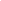 Fuente: Elaboración propia a partir del Manual Estructura del Estado - Departamento Administrativo de la Función PúblicaMigración Colombia se encuentra adscrita al Ministerio de Relaciones Exteriores, pero hace parte del sector descentralizado del sector junto con el Fondo Rotario del Ministerio de Relaciones Exteriores. 1.3 Estructura Organizacional Migración ColombiaGráfico 2. Estructura Organizacional Migración Colombia.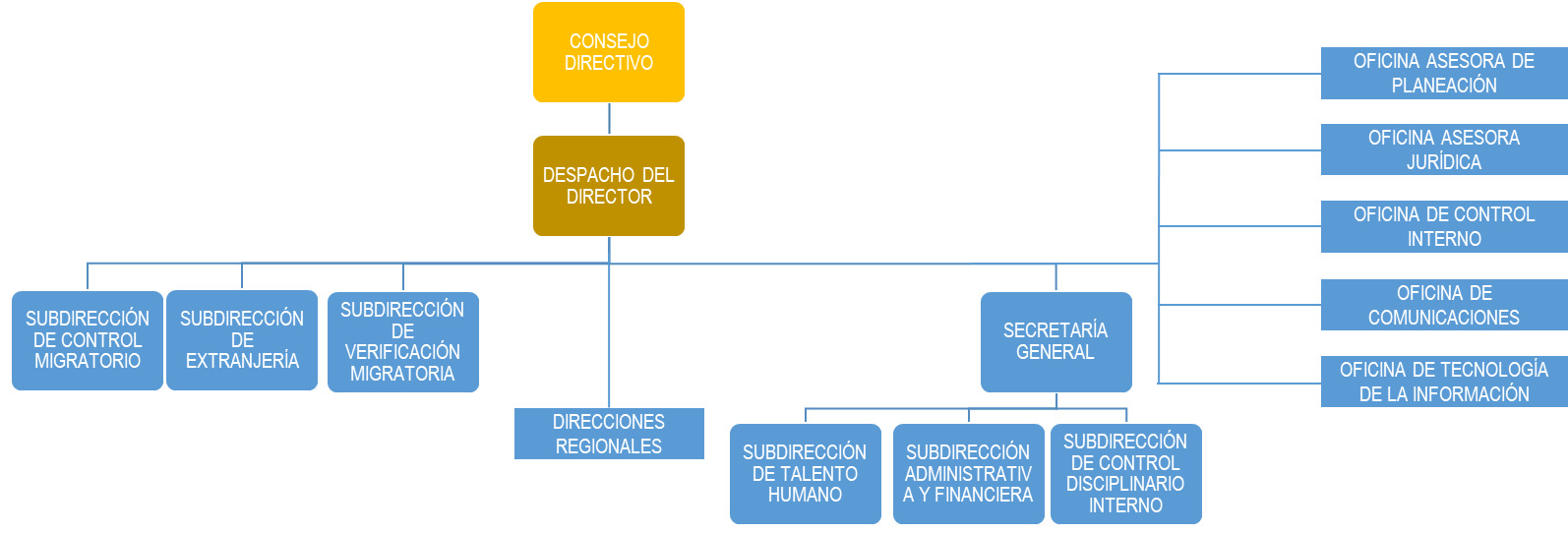 Fuente: Oficina Asesora de Planeación (Decreto 4062 de 2011)El Consejo Directivo de Migración Colombia está compuesto por: El Ministro de Relaciones Exteriores o su delegado. Quien lo presidirá.El Ministro de Defensa Nacional o su delegado.El Ministro de Comercio, Industria y Turismo o su delegado.El Ministro de Transporte o su delegado.Un (1) representante del presidente de la República.La Unidad Administrativa Especial Migración Colombia para el desarrollo de las funciones delegadas, cuenta con trece (13) Regionales a nivel nacional, que cumplen con funciones misionales y administrativas; adicionalmente, mantiene cuarenta y cinco (45) Puestos de Control Migratorio PCM que realizan actividades de inspección y registro del proceso migratorio del país y veintiocho (28) Centros Facilitadores de Servicios Migratorios CFSM para la atención al ciudadano a los servicios que presta la entidad:Tabla 1. Distribución Geográfica UAEMCFuente: Oficina Asesora de Planeación 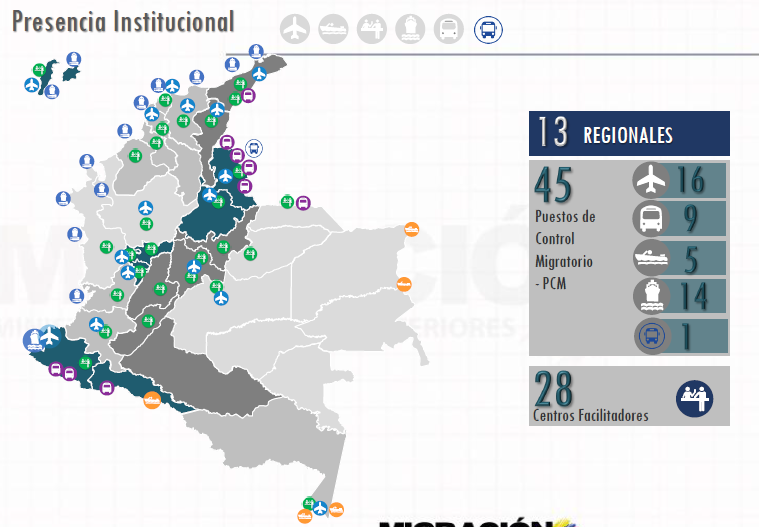 Fuente: Oficina Asesora de Planeación Cada una de las 13 regionales constituidas en Migración Colombia, tienen una sede y jurisdicción definida la cual abarca los 32 departamentos del territorio nacional, de tal forma que se ejerza como autoridad migratoria cubriendo los frentes de trabajo relacionados con el control migratorio, la verificación migratoria que incluye el registro de extranjeros y la expedición de documentos enmarcado en el proceso de extranjería.Precisando que la entidad mantiene jurisdicción en todo el territorio colombiano abarcando las zonas de frontera terrestres con cinco (5) países (Venezuela, Brasil, Perú, Ecuador y Panamá) y marítimas con nueve (9) (Ecuador, Panamá, Costa Rica, Venezuela, Nicaragua, República Dominicana, Haití, Jamaica, y Honduras) ejerciendo vigilancia y control migratorio y de extranjería en el marco de la soberanía nacional, la ley y la constitución. Así mismo, el direccionamiento estratégico actual sentó las bases para el posicionamiento de la autoridad migratoria colombiana, atendiendo a factores internos como los procesos de planeación en materia presupuestal, organizacional, de talento humano e infraestructura, requeridos para lograr el cumplimiento de metas de gobierno relacionadas con la migración en Colombia, al igual, responder a factores externos como las necesidades que se imponen en el mundo respecto a los flujos de poblaciones, que dan lugar a migraciones renovadas a gran escala y la intervención o participación de las autoridades migratorias de cara a esos retos y dinámicas.Uno de los objetivos principales de Migración Colombia consiste en responder de manera eficiente a sus tres procesos misionales, control migratorio, verificación migratoria y extranjería, lo cual implica un reto constante en la atención por parte de los funcionarios en el territorio colombiano frente a la fenomenología migratoria, la cual ha invitado a generar nuevas estrategias, desde una dinámica económica, política y cultural.Los tres procesos misionales antes mencionados se relacionan entre sí de manera dinámica y su adecuado funcionamiento garantiza un equilibrio entre el enfoque de seguridad y la garantía de derechos de los migrantes regulares. Por esta razón, la primera actividad visible de Migración Colombia se relaciona con el control de ingreso y salida de viajeros en los puestos aéreos, terrestres, marítimos y fluviales; Pero, para garantizar la permanencia y el desarrollo de los proyectos de vida de los extranjeros en el país, se requiere del funcionamiento adecuado de los procesos de identificación, permanencia y la atención de servicios a cargo de la función de extranjería;  Igualmente, para que los ingresos y salidas del país se realicen de acuerdo con la normatividad migratoria, se requiere contar con una autoridad consolidada que verifique el cumplimiento de la normativa por parte de personas naturales y jurídicas, formulando e implementando los mecanismos de seguimiento, evaluación de la operación y la gestión, con el fin de tomar las medidas correspondientes e imponer las sanciones que correspondan, ante las infracciones cometidas por extranjeros o colombianos que tengan relación directa con ellos.Para mayor entendimiento, a continuación, se exponen las funciones de las tres áreas misionales referidas, así:1.1.1 Subdirección Control Migratorio: El artículo 16 del Decreto 4062 de 2011 establece unas funciones específicas para la Subdirección de Control Migratorio, entre ellas se resaltan:Identificar, proponer y coordinar la implementación y evaluación a nivel nacional de los lineamientos, herramientas, sistemas de gestión y operación que permitan el cumplimiento y mejoramiento del control migratorio en los puestos establecidos.Establecer los protocolos para el cumplimiento de los requisitos señalados para la salida e ingreso del país.Ejecutar el Plan Estratégico Institucional y los planes de acción que se requieran, de acuerdo con la naturaleza, objetivo y funciones de la dependencia.Adelantar los estudios de flujos migratorios, análisis de fenómenos migratorios y nuevas tecnologías que permitan el fortalecimiento del ejercicio del control migratorio.Formular e implementar los mecanismos de seguimiento y evaluación de la operación y la gestión de la autoridad de control migratorio a nivel nacional, con el fin de tomar las medidas correspondientes.Impartir instrucciones a las Direcciones Regionales en el proceso de inadmisión a ciudadanos extranjeros por infracción a las normas migratorias vigentes.Orientar y asesorar a las Direcciones Regionales en la expedición de los actos administrativos para la anotación de terminación o cancelación de visas en los pasaportes de los extranjeros, en los temas de su competencia.Adelantar los estudios necesarios para constituir, trasladar, fusionar y suprimir puestos de control migratorio o asignar los mecanismos alternativos o complementarios a ellos y apoyar su implementación.Impartir las directrices para el desarrollo de las actividades de apoyo técnico-científico inherentes a la función de la entidad.Verificar que el registro de la información de control migratorio se realice con los estándares y protocolos establecidos por la entidad y proponer los ajustes a que haya lugar.Orientar y participar en representación de la institución en los escenarios de definición y coordinación interinstitucional que involucren o afecten el ejercicio del control migratorio, previa autorización del Director de la entidad.Apoyar el desarrollo y sostenimiento del Sistema Integrado de Gestión Institucional y la observancia de sus recomendaciones en el ámbito de su competencia.Las demás que se deriven de la naturaleza de los asuntos bajo su responsabilidad.1.1.2 Subdirección de Extranjería: El artículo 17 Ibidem establece quince (15) funciones para la Subdirección de Extranjería, de las cuales se destacan las siguientes:Orientar la expedición de los documentos relacionados con cédulas de extranjería, salvoconductos y prórrogas de permanencia y salida del país, certificado de movimientos migratorios, permiso de ingreso, registro de extranjeros y los demás trámites y documentos relacionados con migración y extranjería que sean asignados a la entidad, dentro de la política que para tal efecto establezca el Gobierno Nacional.Establecer los protocolos para el cumplimiento de los requisitos señalados para la prestación de los servicios de extranjería.Adelantar los estudios de caracterización sobre las condiciones de ingreso de extranjeros en el país, con el fin de adoptar las medidas que permitan la ejecución eficiente del proceso de extranjería.Formular e implementar los mecanismos de seguimiento y evaluación de la operación y la gestión de los servicios de extranjería a nivel nacional, con el fin de tomar las medidas correspondientes.Administrar los archivos de las hojas de vida de los extranjeros y establecer en coordinación con la Oficina de Tecnología de la Información, los protocolos de acceso y custodia de las mismas.Orientar y asesorar a las Direcciones Regionales en la expedición de los actos administrativos para la anotación de terminación o cancelación de visas en los pasaportes de los extranjeros, en los temas de su competencia. Orientar, en coordinación con las autoridades competentes, el desarrollo de las funciones de policía judicial, en los temas de su competencia.1.1.3 Subdirección de Verificación Migratoria: Por su parte, el artículo 18 ibidem señala que corresponde a la Subdirección de Verificación Migratoria, entre otras cosas:Identificar, proponer y coordinar la implementación y evaluación a nivel nacional de los lineamientos, herramientas, sistemas de gestión y operación que permitan el cumplimiento y mejoramiento de la función de verificación migratoria.Establecer los protocolos para la verificación migratoria y el cumplimiento de la normativa migratoria por parte de personas naturales y jurídicas.Ejecutar el Plan Estratégico Institucional y los planes de acción que se requieran, de acuerdo con la naturaleza, objetivo y funciones de la dependencia.Adelantar los estudios de caracterización sobre la permanencia de extranjeros en el país, con el fin de adoptar las medidas que permitan el ejercicio de la función de verificación migratoria.Formular e implementar los mecanismos de seguimiento y evaluación de la operación y la gestión de la función de verificación migratoria a nivel nacional, con el fin de tomar las medidas correspondientes.Proponer los criterios, dentro del marco de la normativa vigente, para la imposición de sanciones a colombianos y extranjeros, empleadores. empresas de transporte, de viajes, hoteles y demás personas jurídicas que incumplan las disposiciones migratorias.Orientar y asesorar a las Direcciones Regionales en la expedición de los actos administrativos para la anotación de terminación o cancelación de visas en los pasaportes, así como para la deportación y expulsión de extranjeros y demás temas de su competencia.Orientar y participar en representación de la institución en los escenarios de definición y coordinación interinstitucional que involucren o afecten el ejercicio de la función de verificación migratoria, previa autorización del director de la entidad.A su turno y respecto a los empleos de la planta de personal, la Resolución 2199 del 14 de septiembre de 2020 adoptó el Manual Específico de Funciones y Competencias Laborales de la planta de empleos de la Unidad Administrativa Especial Migración, instituyendo para el oficial de migración como propósito principal el de “Desempeñar las funciones de autoridad de vigilancia, control migratorio y de extranjería a nivel nacional, apoyando las labores operativas, técnicas y/o administrativas de conformidad con las políticas, los lineamientos y/o directrices institucionales, la Constitución, las leyes y demás normas vigentes”, y se establecieron las funciones conforme al grado, es como para el Oficial de Migración código 3010 grado 11 son:Apoyar las actividades relacionadas con los procesos misionales en los Puestos de Control Migratorio y Centros Facilitadores a cargo de la Unidad Administrativa Especial Migración Colombia, de conformidad con la normatividad legal vigente, las políticas, los lineamientos y/o directrices institucionales. Participar en la ejecución de los planes, programas y proyectos propuestos por los procesos misionales de acuerdo con los lineamientos institucionales. Emitir Conceptos técnicos, periciales o Informes de Investigador de Laboratorio, necesarios para la toma de decisiones en los procesos misionales de la entidad como en las Investigaciones Judiciales, de conformidad a los lineamientos institucionales, la Constitución, la ley y demás normas vigentes aplicables. Ejercer las funciones de Policía Judicial en los casos que sean determinados por la ley de acuerdo con los lineamientos establecidos por la dirección de la Unidad Administrativa Especial Migración Colombia y en coordinación con las demás autoridades competentes. Utilizar los bienes y armas de fuego que se le sean asignadas con ocasión del ejercicio de las funciones de policía judicial con el cumplimento de los requisitos y fines establecidos en todas las normas nacionales, internas, internacionales y guías expedidas para tal fin. Realizar seguimiento a los compromisos derivados de las reuniones de cooperación con las autoridades y Entidades de orden nacional e internacional. Participar en los procesos de búsqueda, registro, verificación, análisis y difusión de información relacionada con la actividad migratoria que directa o indirectamente afecten la seguridad nacional. Brindar apoyo técnico, administrativo y operativo en la preparación y proyección de las actuaciones derivadas de los procedimientos administrativos relacionados con las funciones misionales del área a la cual ha sido asignado. Proyectar las respuestas a los requerimientos, derechos de petición, informes y demás solicitudes de información que lleguen al área de trabajo, garantizando la atención efectiva y oportuna de las necesidades y solicitudes presentadas. Asistir y participar en representación de la Unidad, en reuniones, consejos, asambleas, juntas, o comités de carácter oficial cuando sea convocado o designado por el jefe inmediato. Participar en la elaboración de informes de carácter técnico y estadístico y demás documentos que sean requeridos de acuerdo con su competencia por las instancias respectivas, para dar respuesta a las solicitudes internas y externas. Contribuir en el proceso de diseño e implementación del Sistema Integrado de Gestión de la Unidad Administrativa Especial Migración Colombia, para el cumplimiento de los objetivos institucionales. Participar en el registro y actualización de las bases de datos de la entidad garantizando la fiabilidad de la información registrada y la administración de los archivos a su cargo. Verificar de manera física y tecnológica, los documentos e información que reposa en las bases de datos, permitiendo definir de manera inmediata la situación del viajero. Apoyar las labores de conducción de vehículos cuando las necesidades del servicio lo demanden, previo cumplimiento de los requisitos exigidos en el plan de seguridad vial y en los procedimientos de la Entidad. Desempeñar las demás funciones inherentes a la naturaleza del cargo y las que le sean asignadas por el jefe inmediato. Por otro lado, la gestión migratoria en Colombia se desarrolla por medio de tres procesos misionales interrelacionados entre sí, como lo son: control migratorio, extranjería y verificación, los cuales conforman el ciclo de migración, y cuyos resultados constituyen un insumo fundamental para las demás unidades del proceso, realizando control al ingreso y salida del país de nacionales y extranjeros, registro y expedición de documentos en materia migratoria, actividades de revisión y supervisión del cumplimiento de la normatividad migratoria con personas naturales y jurídicas, los cuales al dinamizarse dan como producto el control de extranjeros en el territorio nacional. Por lo tanto, dentro de la Entidad existe una división de funciones específicas para cada área de trabajoDISTRIBUCIÓN DE PLANTA DE PERSONAL: Con el fin de garantizar el cumplimiento de las funciones delegadas por el Gobierno Nacional, la entidad cuenta con una planta de personal global conformada por mil cuatrocientos cuarenta y ocho (1448) empleos en los niveles Directivo, Asesor, Profesional, Técnico y Asistencial en diferentes denominaciones de empleos, detallados a continuación: Tabla 2. Distribución empleos por niveles y proceso Fuente: Subdirección de Talento Humano Es importante señalar que teniendo en cuenta el incremento en las labores misionales que ostenta Migración Colombia desde su creación, especialmente el aumento de los flujos migratorios, la planta de personal ha tenido aumento en su número de empleos para atender oportunamente las necesidades del servicio, evidenciándose que en la vigencia 2012 se inició con mil doscientos treinta y cuatro (1234) empleos y a la fecha contamos con mil cuatrocientos cuarenta y ocho (1448) empleos distribuidos a nivel nacional como se muestra en la table No. 3. En esa línea y con base en las motivaciones, datos, fenómenos y demás circunstancias que la Entidad ha venido sustentando ante el Gobierno Nacional, es como a la fecha se encuentra en trámite un Estudio de Modificación de Planta, que le permita Migración Colombia contar con ciento cincuenta (150) empleos adicionales para un total de mil quinientos noventa y ocho empleos en su planta, los cuales serán tenidos en cuenta a lo largo del análisis de la presente propuesta de prima de riesgo. Tabla 3. Histórico crecimiento planta de personal PARTICIPACIÓN DE LA UAEMC EN LOS FONDOS DE SEGURIDAD TERRITORIALTeniendo en cuenta las competencias misionales derivadas de la naturaleza jurídica, objetivos, funciones y referencias de orden normativo que se produjeron como consecuencia de la supresión del Departamento Administrativo de Seguridad mediante el Decreto 4057 de 2011 ya que  según lo reglado en el artículo 3 numeral 3.2 de dicho Decreto las funciones de control migratorio de nacionales y extranjeros y los registros de identificación de extranjeros  se trasladaron a un organismo técnico especialista en dicha materia, como lo es la Unidad Administrativa Especial Migración Colombia, en tal virtud es necesario reiterar que Migración Colombia asumió las funciones y tareas asignadas al extinto DAS respecto a todos los temas relacionados con las actividades migratorias. El Decreto No. 4062 de 2011 “Por el cual se crea la Unidad Administrativa Especial Migración Colombia, se establece su objetivo y estructura” definió en su artículo primero la naturaleza jurídica como un “organismo civil de seguridad, denominada Migración Colombia, con personería jurídica, autonomía administrativa , financiera y patrimonio independiente con jurisdicción en todo el territorio nacional, adscrita al Ministerio de Relaciones Exteriores.”, naturaleza que fue reiterada en el artículo 3 del referido Decreto al definirse el objetivo de la Entidad al consagrar que “el objetivo de Migración Colombia, es ejercer las funciones de autoridad de vigilancia y control migratorio y de extranjería del Estado Colombiano, dentro del marco de la soberanía nacional y de conformidad con las leyes y la política que en la materia defina el Gobierno Nacional.”Igualmente, el Decreto 4062 deja claro en su artículo 4 numeral 4 que en su condición de organismo civil de seguridad y como autoridad de vigilancia y control migratorio, Migración Colombia desarrollará “funciones de policía judicial, en coordinación con la Fiscalía General de la Nación, para las actividades relacionadas con el objetivo de la entidad , en los términos establecidos en la ley:”, función que fue confirmada de manera expresa en el artículo 27 al establecer que la Unidad  “de conformidad con el artículo 202 del Código de Procedimiento Penal, contará con las funciones de policía judicial necesarias para el cumplimiento de su labor como autoridad de vigilancia y control migratorio, en especial en lo referente a la consulta e intercambio de información sobre antecedentes judiciales, búsqueda selectiva en bases de datos, captura y realización de actos urgentes , así como las demás inherentes exclusivamente al ejercicio de sus funciones y competencias.”Adicionalmente, el artículo 33 de la norma ibidem estableció: “las referencias que hagan las disposiciones vigentes al Departamento Administrativo de Seguridad a la Subdirección de Extranjería como asistente, integrante o miembro de Consejos, Comisiones, Juntas, Mesas u otras instancias de deliberación, relacionadas con las funciones que en el presente Decreto se mencionan, deben entenderse referidas a Migración Colombia.”, siendo clara la facultad plena dada a la entidad para participar como integrante en aquellos comités o entes en los cuales hacía parte el Departamento Administrativo de Seguridad DAS, por lo que no debe dar lugar a interpretaciones que objeten o condicionen de alguna manera a Migración Colombia, de tener participación en las instancias del orden territorial o nacional que le correspondan.  En tal virtud, considerando que la Unidad Administrativa Especial Migración Colombia en su calidad de organismo civil de seguridad tiene dentro del marco de su competencia  apoyar, formular y ejecutar la política migratoria; ejercer la vigilancia y el control migratorio de nacionales y extranjeros, funciones que debe ejercer en todo el territorio nacional, y que para el desarrollo eficaz de estas atribuciones cuenta con facultades de policía judicial,  la Unidad debe contar con un patrimonio adecuado que le permita el desarrollo de sus funciones el cual según la norma en mención este conformado por los bienes, derechos, activos y recursos que adquiera o que le sean transferidos a cualquier titulo por la nación o por entidades del orden territorial de acuerdo con lo señalado en el numeral 4 del artículo 5 del Decreto 4062 de 2011, lo cual constituye una circunstancia legal para que la unidad pueda participar en la distribución de los recursos que se captan por parte del Fondo Nacional de Seguridad y Convivencia Ciudadana “Fonsecón” e incluso por los Fondos de Seguridad de las Entidades Territoriales “Fonset”.En el mismo sentido, con fundamento en las funciones de policía judicial, es competente para el desarrollo de actividades en el marco de la Ley 985 del 26 de agosto de 2005 “por medio de la cual se adoptan medidas contra la trata de personas y normas para la atención y protección de las víctimas de la misma.”FUNCIONES DE POLICÍA JUDICIALDe conformidad con el artículo 27 del Decreto 4062 de 2011, se establece para Migración Colombia las funciones de Policía Judicial, de conformidad con lo dispuesto en el artículo 202 del Código de Procedimiento Penal, y establece que la entidad “… contará con las funciones de policía judicial necesarias para el cumplimiento de su labor como autoridad de vigilancia y control migratorio, en especial en lo referente a la consulta e intercambio de información sobre antecedentes judiciales, búsqueda selectiva en bases de datos, captura y realización de los actos urgentes, así como las demás inherentes exclusivamente al ejercicio de sus funciones y competencias.” La función de policía judicial genera un impacto externo sobre la comunidad, ya que permite que la sociedad tenga mayores condiciones de seguridad.La Entidad, mediante la Resolución No.0462 de 2013 otorgó las funciones al grupo de Policía Judicial que a partir de la Resolución No. 2412 de 2013 se denominó Grupo de Investigación Anti trata y Antitráfico GIATT dependiente de la Subdirección de Verificación Migratoria cuya función principal es la de coordinar con la Fiscalía General de la Nación y demás entidades que ejercen funciones de policía judicial, la adecuada prestación de servicios investigativos en los asuntos de competencia. Así mismo y conforme al incremento de los fenómenos migratorios en materia de migración irregular fue necesario que la entidad mediante Resolución No. 0955 del 18 de abril de 2018 creará el Grupo de Articulación Operacional de Policía Judicial para atender la labor misional como autoridad migratoria, ostentando las siguientes funciones: Desarrollar la estrategia investigativa que permita contrarrestar los fenómenos criminales de competencia de Migración Colombia. Realizar intercambio de información judicial con otras entidades con funciones de Policía Judicial, nacionales e internacionales en los casos que se requieran, para el cumplimiento de las funciones del Grupo GIATT en el marco de las funciones de la Subdirección de Verificación. Considerar las relaciones interinstitucionales con las diferentes agencias de seguridad y con diferentes enlaces de los cuerpos diplomáticos, relacionados con temas judiciales de competencia Migración Colombia, a fin de institucionalizar nuevos canales de comunicación, intercambio de información e investigación judicial, en el marco de las funciones de la Subdirección de Verificación.Articular las funciones de policía judicial con otros organizamos de Policía Judicial, para optimizar las capacidades técnicas y operacionales del Grupo GIATT.Intercambiar, cuando sea posible, con los enlaces de los cuerpos diplomáticos de las diferentes representaciones diplomáticas y consulares en Colombia, información acorde con las funciones de policía judicial de la entidad, que permitan dar inicio a actividades de investigación criminal.Analizar los fenómenos delictivos relacionados con las competencias de Migración Colombia.Consolidar mediante sistemas de control y gestión los resultados y procedimientos de las investigaciones que reporten los funcionarios del Grupo GIATT.   Documentar e institucionalizar con las demás áreas de la entidad las tareas realizadas en desarrollo de las actividades de enlace o articulación en materia de policía judicial. Cumplir las funciones de Policía Judicial que se requieran en virtud de las competencias investigativas de Migración Colombia.  De lo anterior se resalta que las funciones de policía judicial son ejercidas en coordinación con la Fiscalía General de la Nación, bajo la ejecución de actividades de investigación criminal, en actuaciones que se desprendan de las funciones de autoridad migratoria del Estado Colombiano. En consecuencia, los servidores con funciones de Policía Judicial que desarrollan labores investigativas deben regirse por lo consagrado en la Ley 906 de 2004 referente a la indagación e investigación, así como el Manual Único de Policía Judicial a fin de apoyar la investigación penal que dependerá de la Fiscalía General de la Nación, por cuanto las funciones deben seguirse de conformidad con las instrucciones y órdenes del fiscal de competencia. Cabe destacar, que dentro de los procesos de investigación delictuales adelantados, los funcionarios de la Entidad deben desplegar actuaciones como inspecciones a lugar, registros, allanamientos, búsqueda selectiva en base de datos, vigilancia y seguimientos a personas; así como ejecutar las órdenes de captura que expiden los jueces de la república inmersos en los procesos de investigación judicial que sobrellevan; de tal forma, que los funcionarios con Funciones de Policía Judicial llevan a cabo las diligencias consagradas en la Ley 906 de 2004, referente a las actividades investigativas propias del ejercicio de la actividad en el marco de los delitos trasnacionales.A continuación, se destacan resultados operacionales en investigaciones de delitos trasnacionales como el tráfico de migrantes, trata de personas, tráfico de niñas, niños y adolescentes entre otros, que derivaron en trescientas veintiocho (328) capturas para las vigencias anteriores, así: Es tal la importancia de las actividades que desarrolla la entidad respecto de las funciones de policía judicial, que ha celebrado acuerdos y convenios de cooperación internacional, por eso en la actualidad mantiene un memorando de entendimiento entre el Departamento de Seguridad Nacional de EE.UU y Migración Colombia con el propósito de compartir información, fortaleciendo la cooperación de los dos países para ayudar en la prevención, investigación y aplicación de las leyes en materia migratoria. De manera semejante, la entidad también ha celebrado un Convenio Interinstitucional con el servicio de Seguridad Diplomático DSS de la Embajada de los Estados Unidos de América con el objeto de fortalecer la cooperación a través de acciones de colaboración en la lucha contra la delincuencia transnacional referente al tráfico de migrantes, el fraude de visas y pasaportes estadounidense y la posesión de elementos usados para la falsificación de documentos de viaje y crímenes asociados. CLASIFICACIÓN ACTIVIDADES DE ALTO RIESGO SISTEMA GENERAL DE RIESGOS LABORALES. De conformidad con el artículo 25 del Decreto 1295 de 1994, la Administradora de Riesgos Laborales efectuó la clasificación de la actividad económica principal de la entidad teniendo en cuenta lo consistente en: ARTICULO 25. CLASIFICACIÓN DE EMPRESA. Se entiende por clasificación de empresa el acto por medio del cual el empleador clasifica a la empresa de acuerdo con la actividad principal dentro de la clase de riesgo que corresponda y aceptada por la entidad administradora en el término que determine el reglamento. Cuando una misma empresa tuviese más de un centro de trabajo, podrá tener diferentes clases de riesgo, para cada uno de ellos por separado, bajo una misma identificación, que será el número de identificación tributaria, siempre que exista diferenciación clara en la actividad que desarrollan, en las instalaciones locativas y en la exposición a factores de riesgo ocupacional.A su vez, respecto de las tablas de clasificación de empresa se establecen cinco clases de riesgo y que para la Unidad Administrativa Especial Migración Colombia según las actividades económicas efectuadas presenta tres (3) clases de riesgo (I, IV y V), relacionados a continuación: IDENTIFICACIÓN DE LOS PELIGROS Y LA VALORACIÓN DE LOS RIESGOS.En varios lugares geográficos del territorio colombiano la única autoridad permanente es Migración Colombia, exponiéndose de manera permanente a situaciones potencialmente peligrosas en cuanto a orden a público, razón por la cual en sitios como Paraguachón, que es el punto de frontera con Venezuela en la Guajira, los funcionarios deben trabajar con elementos de protección personal como chalecos antibalas como consecuencia del nivel de riesgo al que están expuestos. Entonces, la ejecución de las funciones asignadas a los funcionarios influye en la calidad de vida de los mismos, afectando su salud física, mental y emocional, además de generar un impacto en su condición extra laboral, tanto a nivel familiar como social, toda vez que a nivel mental y emocional les genera presencia de síntomas de ansiedad y depresión, delirios de persecución, agotamiento emocional, alteraciones en el estado de ánimo, desmotivación y falta de concentración, angustia y temor a represalias y amenazas, distanciamiento emocional y cansancio por monotonía. A nivel físico, el ejercicio de las funciones asignadas produce efectos como trastornos de sueño, problemas gastrointestinales, exposición a riesgo biológico, morbilidad osteomuscular, dermatitis y espasmos musculares. Por último, también se producen efectos a nivel social y familiar por el aislamiento social como medida de prevención y protección, reducción del tiempo y calidad de la interacción y fortalecimiento de la relación familiar, temor por la seguridad de la familia, prevención de trasmitir enfermedades al estar expuestos a riesgo biológico, la disposición de turnos y el requerimiento de traslados a sitios de control lejanos a la familia genera dificultades por desarraigo y problemas de comunicación. A su turno y de acuerdo con la identificación de peligros y valoración de riesgos realizada mediante la metodología GTC-45 actividad que fue ejecutada por la Coordinación de Bienestar Social y Salud Ocupacional de la entidad con la asesoría del ARL, se han identificado peligros a los cuales los funcionarios de la Unidad Administrativa Especial de Migración Colombia se han visto expuestos dentro de las actividades laborales, como lo son:6.1. Riesgo Biológico: Los funcionarios de la entidad deben manipular los documentos suministrados por los ciudadanos los cuales presentan sustancias desconocidas, avanzado deterioro e incluso algunos ciudadanos guardan el pasaporte en las partes íntimas.Durante la atención de los ciudadanos, los funcionarios deben entrar en contacto con personas que pueden estar contagiados de virus COVID - 19, TUBERCULOSIS, AH1N1 u otras enfermedades transmisibles por el aire, incluso se han presentado eventos donde ciudadanos expulsan saliva o tosen sobre los funcionarios o han generado mordeduras.6.2. Riesgo Biomecánico:Por las actividades que se desarrollan en la entidad, los funcionarios deben cumplir turnos de doce (12) horas laborales continuas manteniendo posturas prolongadas las cuales dependiendo de la sede de trabajo se desarrollan de pie o sentados; así mismo, se realizan movimientos repetitivos al digitar y sellar los documentos de viaje, resaltando que dentro de la entidad se encuentran diversos casos por desórdenes musculo esqueléticos, los cuales han sido calificados de origen laboral y otros se encuentran en estudio, como por ejemplo:Síndrome del túnel del carpo, Epicondilítis, Tendinitis, Síndrome de manguito rotador, Trastornos de disco cervical, entre otras enfermedades.  6.3. Riesgo Condiciones de Seguridad (locativos):Para dar cumplimiento a las funciones de Control Migratorio y Verificación Migratoria los funcionarios deben transitar por superficies en mal estado o irregulares al tener que visitar zonas urbanas o rurales, donde se han presentado lesiones que implican esguince de tobillo, contusiones en mano, rodilla, glúteos, traumatismos en espalda entre otras.6.4. Riesgo Condiciones de Seguridad (accidentes de tránsito):Los funcionarios de la entidad deben realizar desplazamientos nacionales e internacionales en vehículos (moto, lanchas, camionetas, aviones etc.) de la entidad o contratados por la misma donde se han presentado accidentes de tránsito por las condiciones de la vía, acciones humanas o altercados con ciudadanos. 6.5. Riesgo Condiciones de Seguridad (público):Los funcionarios de la entidad están interactuando constantemente con usuarios que pueden tomar diferentes actitudes frente a la información recibida, se han presentado situaciones de agresiones físicas y verbales hacia los funcionarios, así como atentados a sedes en fronteras, vehículos de la entidad y funcionarios, incluso en algunas sedes de trabajo ha sido necesario el acompañamiento de las Fuerzas Militares y Policía Nacional; así como, el suministro de chalecos antibalas, barreras protectoras y dotación de armas no letales para salvaguardar la vida e integridad de los servidores públicos.Así mismo, dentro de las funciones de la entidad se encuentra policía judicial, esta actividad implica investigación y participación en operativos donde los funcionarios se encuentran expuestos a agresiones físicas, con armas corto-pulsantes o de fuego. 6.6. Riesgo Condiciones de Seguridad (trabajo en alturas):Los funcionarios adscritos a los Puestos de Control Migratorio PCM marítimos deben realizar esta actividad en buque para lo cual se deben desplazar hacia altamar y ascender a los buques mediante escaleras tipo cuerda, para esta actividad no es posible el uso de equipos de protección contra caídas debido a que se corre el riesgo de que los funcionarios se enreden y no puedan ascender ágilmente pudiendo ser atrapados por la marea alta. (Cursos de salvamento acuático) 6.7. Riesgo Psicosocial (trabajo por turnos y nocturno):Dada la misión de la entidad, es necesario prestar el servicio de manera habitual y continua las veinticuatro (24) horas del día, por lo tanto, los funcionarios deben realizar turnos de 12 horas laborales, para lo cual, la entidad ha realizado una serie de actividades en pro de evitar situaciones por riesgo psicosocial como lo son: programa de prevención efectos de turnos y fatiga, aplicación de batería de riesgo psicosocial, encuesta de clima, programa de vigilancia epidemiológica psicosocial; sin embargo, actualmente la entidad se encuentran una serie de enfermedades en estudio de calificación de origen, como ejemplo: Trastornos de Ansiedad, Depresión, Burnout, Burnout, Trastornos de sueños entre otros.Adicionalmente, si analizamos detenidamente las consecuencias silenciosas de las actividades como el trabajo nocturno ininterrumpido, permanente y habitual, encontraremos efectos asociados a la turnicidad, apnea del sueño, estrés laboral, riesgos neurológicos, perjuicios psicosociales, enfermedades derivadas de complicaciones gástricas, colon, entre otras afectaciones a la salud y seguridad del trabajador que develan un deterioro progresivo; sobre el cual el empleado debe realizar frecuentemente gastos económicos que generalmente no están ampliamente cubiertos por el sistema de salud, toda vez que se ve abocado a la expedición de licencias de enfermedad o incapacidades que no son cubiertas por el empleador y que generan afectaciones al patrimonio del trabajador; así como para evitar las incapacidades se ve obligado al gasto de tratamiento particulares que obligan la implementación de dietas, consumo de alimentos especiales y adquisición de medicamentos específicos. En igual sentido, las consecuencias del trabajo en jornada nocturna y la escasa interrelación con su núcleo familiar propician otros factores de estrés en el trabajador que perjudican su entorno comunicacional y que pueden acrecentar sus patologías. De otro lado, respecto a otros factores de riesgo como el riesgo público y riesgo biológico están plenamente identificados a lo largo de la justificación del presente proyecto.  DISPOSICIONES Y LINEAMIENTOS EN MATERIA DE SEGURIDAD. En vista de las acciones delictivas o que afectan el orden público a nivel nacional, el Director de la Unidad Administrativa Especial Migración Colombia, expidió la Directiva 029 del 27 de octubre de 2017, por medio de la cual se establecieron procedimiento de prevención, reacción y evaluación de situaciones con las cuales se pueda poner en riesgo la integridad física de los funcionarios de Migración Colombia, con el ánimo de anticipar, controlar o mitigar cualquier acción y, por ende, dar herramientas a cada uno de los funcionarios sobre el cómo actuar en determinadas situaciones en donde se encuentren en riesgo.Dentro de la Directiva 029 de 2017, se disponen recomendaciones e instrucciones específicas con la finalidad de que fueran adoptadas en las diversas actividades laborales o personales, designando responsabilidad frente a diversas situaciones en su entorno, que permitieran reducir los índices de riesgo en las actuaciones misionales y administrativas. De tal manera, dispuso medidas de seguridad para circunstancias en las cuales los funcionarios se vieran enfrentados a circunstancias en las cuales se presenten disparos o explosión en lugares abiertos, cubiertos o inmuebles, y cuando los mismos se presenten cerca en un desplazamiento vehicular. Adicionalmente, dictó instrucciones de seguridad personal, de las cuales se resaltan las siguientes: (i) los funcionarios deberán emplear rutas alternas en los desplazamientos a los lugares de residencia y viceversa, (ii) el uso de elementos, prendas, placas de identificación, entre otros elementos de servicio institucional, sólo deben ser utilizados en sus lugares de trabajo y para el mismo, nunca para tareas o actividades personales ni en horarios no laborales, (iii) en caso de recibir amenazas, en primer lugar dé aviso a su jefe inmediato, responsable de seguridad en la entidad y adelante el trámite de denuncia ante las autoridades competentes, entre otras. También estableció como obligatorio el uso del chaleco antibalas para todos los funcionarios que asistieran al lugar donde se esté atendiendo al público y mucho más si esta atención es fuera de las instalaciones de la entidad, elemento que debe usado de manera permanente durante el tiempo de servicio. De manera semejante, con ocasión a los hechos vandálicos presentados, para el 27 de mayo de 2021 la Secretaría General de la Unidad Administrativa Especial Migración Colombia, expidió a las subdirecciones, jefes de área, directores regionales y funcionarios de la entidad una directriz con recomendaciones generales frente a hechos vandálicos y uso de distintivos que puedan alterar o impactar en la integridad de los funcionarios a fin de velar por la seguridad y protección del personal y las instalaciones.Según lo expuesto anteriormente, se logra evidenciar que los funcionarios 7 de la entidad se encuentran altamente expuestos a situaciones de riesgo público, biológico, físico y psicosocial, los cuales contribuyen a un deterioro de su calidad de vida familiar y social, y consecuentemente una disminución de la expectativa de vida saludable. Por tanto, la labor realizada por los funcionarios de la entidad es de alto riesgo, suponiendo para ellos un desgaste a nivel físico, mental y emocional, y a nivel extra laboral en su ambiente familiar y social. ASPECTOS FUNCIONALES COMPARATIVOS ENTRE EL DAS Y LA UAEMC.El Decreto 218 del 15 de febrero de 2000 “por el cual se modifica la estructura del Departamento Administrativo de Seguridad.”, mediante el cual se reglamentó en su artículo 26° las funciones de la Subdirección de Asuntos Migratorios, así:ARTÍCULO 26º. Funciones de la Subdirección de Asuntos Migratorios. Corresponde a la Subdirección de Asuntos Migratorios el ejercicio de las siguientes funciones:1º. Actuar como Autoridad Migratoria Nacional de conformidad con las competencias que por ley se le asignen;2º. Asistir a la Dirección General Operativa en la coordinación relativa a la Política Migratoria de Estado;3º. Dirigir y controlar los servicios de migración de nacionales y extranjeros en los puertos establecidos por la ley y velar por el cumplimiento de las disposiciones migratorias vigentes;4º. Prestar los servicios de identificación, registro y expedición de documentos de identidad, certificados judiciales, salvo conductos y demás documentos que requieran los extranjeros para permanecer o salir del país, así como la prórroga de su permiso e ingreso;5º. Adelantar las verificaciones migratorias pertinentes sobre la situación y las actividades de los extranjeros en territorio colombiano, expidiendo los actos administrativos que por infracción de las disposiciones vigentes sobre extranjería se deriven de la misma, y velar por su cumplimiento;6º. Administrar la base de datos del sistema de viajeros internacionales y los archivos relacionados con los asuntos de extranjería;7º. Examinar las solicitudes de extranjeros sobre cancelación de antecedentes penales y tomar las decisiones pertinentes;8º. Ejecutar el Plan Anual de Inteligencia del Departamento, de acuerdo con la naturaleza y objetivo de sus funciones;9º. Las demás que le sean asignadas de acuerdo con la naturaleza de la dependencia.Se colige entonces, que las funciones que cumplían los ex empleados del extinto DAS, ahora son suplidas por los Oficiales de Migración en la UAEMC. Este análisis puede desprender parte de lo expuesto por la Honorable Corte Constitucional en sentencia C-093 de 2017, sobre las cotizaciones en alto riesgo, analizando que para el caso concreto de los ex empleados del DAS, a su juicio, desapareció el régimen de alto riesgo de estos ex empleados del DAS bajo la figura de la sustitución patronal, sin tener en cuenta el elemento objetivo, esto es, sin que se hubiese realizado un estudio técnico que vislumbre la existencia real o la desaparición del riesgo, bajo el entendido que con fundamento en las tecnologías u otros medios, este riesgo se disminuya o desaparezca, mejorando la calidad y expectativa de vida de los empleados de Migración Colombia.     Lo anterior, se puede vislumbrar fácilmente al realizar el contraste de las funciones entre la Subdirección de Asuntos Migratorios y las funciones de la Unidad Administrativa Especial Migración Colombia, como se evidencia en lo establecido en el artículo 4° del Decreto 4062 de 2011.1. Apoyar al Ministerio de Relaciones Exteriores y demás instituciones del Estado en la formulación y ejecución de la Política Migratoria.2. Ejercer la vigilancia y el control migratorio de nacionales y extranjeros en el territorio nacional.3. Llevar el registro de identificación de extranjeros y efectuar en el territorio nacional la verificación migratoria de los mismos.4. Ejercer funciones de Policía Judicial, en coordinación con la Fiscala General de la Nación, para las actividades relacionadas con el Objetivo de la entidad, en los términos establecidos en la ley.5. Capturar, registrar, procesar, administrar y analizar la información de carácter migratorio y de extranjería para la toma de decisiones y consolidación de políticas en esta materia.6. Formular, dirigir, coordinar y evaluar los planes, programas y proyectos en materia de control migratorio, extranjería y verificación migratoria, en desarrollo y de conformidad con la política migratoria.7. Expedir los documentos relacionados con cédulas de extranjería, salvoconductos y prórrogas de permanencia y salida del país, certificado de movimientos migratorios, permiso de ingreso, registro de extranjeros y los demás trámites y documentos relacionados con migración y extranjería que sean asignados a la entidad, dentro de la política que para tal efecto establezca el Gobierno Nacional.8. Recaudar y administrar los recursos provenientes de la tasa que trata la Ley 961 de 2005 modificada por la Ley 1238 de 2008 y demás disposiciones que la modifiquen o adicionen.9. Recaudar y administrar las multas y sanciones económicas señaladas en el artículo 3° de la Ley 15 de 1968, en el artículo 98 del Decreto 4000 de 2004 y demás disposiciones que la modifiquen o adicionen.10. Coordinar el intercambio de información y cooperación con otros organismos nacionales e internacionales, bajo los lineamientos del Ministerio de Relaciones Exteriores y las demás entidades competentes.11. Coordinar con el Ministerio de Relaciones Exteriores, la adopción y cumplimiento de los compromisos internacionales del Estado en materia migratoria.12. Las demás que le sean asignadas.INCIDENTES CON EXPOSICIÓN AL RIESGO DE FUNCIONARIOS EN EJERCICIO DE SUS FUNCIONES. Como consecuencia de los riesgos a los cuales se ven expuestos los empleados de la Unidad Administrativa Especial Migración Colombia, se han presentado una serie de siniestros que han puesto en peligro la vida de los servidores, y los cuales se relacionan a continuación.23 DE MAYO 2013. En la vía Paraguachón-Maicao en la Guajira dos compañeros de Migración Colombia pierden su vida con tiro de gracia, en una emboscada efectuada por integrantes de la guerrilla de las Farc a una patrulla de Migración. En el vehículo emboscado iba a bordo el entonces director de Migración Colombia para la Regional Guajira Juan Carlos Gutiérrez Criales, el conductor del vehículo Carlos Lozano y la funcionaria Isabel Oñate. Milagrosamente la funcionaria Isabel Rosario Oñate logró escapar con lesiones e impactos de proyectiles que hoy reposan en su cuerpo; actualmente es oficial de Migración Colombia en el CFSM sede Valledupar. Adicionalmente a sus secuelas físicas, el trauma psicológico y emocional aún persiste. https://www.eltiempo.com/archivo/documento/CMS-12819330
02 DE SEPTIEMBRE DE 2015.  La funcionaria Xiomara Suarez adscrita al grupo de control migratorio del regional oriente en el ejercicio de sus funciones de control migratorio en el puente la unión del municipio de Puerto Santander - Norte de Santander, fue víctima de amenazas y de desplazamiento forzoso por parte de miembros de la banda criminal los Urabeños, quienes hacen fuerte presencia en el sector.  Ante la verificación de documentación en la frontera, dieron ultimátum de unas horas para salir del municipio y no volver. De igual forma enviaron panfletos y mensajeros a las instalaciones de Migración Colombia con el mismo mensaje. Por esta razón la funcionaria no pudo volver y fue asignada temporalmente al área de verificaciones.  15 DE OCTUBRE DE 2015.Emergencia mundial por posible importación del ÉBOLA a Colombia; en consecuencia, Migración Colombia implementa controles al ingreso de ciudadanos al Aeropuerto Internacional El Dorado que igual generó riesgo, exponiendo al virus a oficiales, funcionarios administrativos  y familias de los funcionarios de migración Colombia, habida cuenta que por instrucciones del alto gobierno y las autoridades de salud, no se restringió el ingreso de ninguna persona y se adoptaron medidas para la atención por parte de los funcionarios a personas con posibles contagios. https://www.migracioncolombia.gov.co/noticias/comunicado-de-prensa-sobre-las-medidas-adoptadas-para-evitar-la-posible-importacion-del-ebola-hacia-colombia09 DE SEPTIEMBRE DE 2018. Cubanos indocumentados agredieron con sillas a funcionarios de Migración Colombia en el Aeropuerto Internacional El Dorado. Específicamente, ciudadanos que iban a ser expulsados de Colombia por estar indocumentados y se enfrentaron con funcionarios de Migración Colombia. Los ciudadanos cubanos "agreden a los oficiales porque los tienen en un área de seguridad donde les dicen que tienen que esperar a que se desarrolle un proceso de expulsión" En vídeo ampliamente difundido en redes sociales y medios de comunicación, se observa a tales ciudadanos arremeter a golpes y lanzar sillas contra los funcionarios de Migración Colombia.https://noticias.caracoltv.com/colombia/cubanos-indocumentados-agredieron-con-sillas-a-funcionarios-de-migracion-en-aeropuerto-el-dorado20 DE NOVIEMBRE DE 2018. Oficiales de migración Colombia realizan desplazamiento a la ciudad de Cúcuta por vía terrestre; durante el desplazamiento, en cercanías de la ciudad de Pamplona y al momento en que se registró un accidente de bus en la vía, se presentó un fuerte altercado con ciudadanos venezolanos objeto de expulsión, quienes se enfrentaron a los 4 oficiales de migración y como resultado, de los 18 extranjeros que se transportaban, 11 se fugaron, siendo retenidos nuevamente 8 de ellos a quienes se les continuó el proceso.03 DE MAYO 2019. 16:30 Pánico por tiroteo en frontera colombo-venezolana que deja al menos un herido. Colectivos chavistas se enfrentan a tiros contra miembros activos de la banda conocida como la línea, uno de los grupos organizados que disputan el sector y la cual está  integrada por ciudadanos venezolanos en su mayoría que utilizan los pazos ilegales de la frontera para traficar con armas, drogas y contrabando y hacen presencia en toda la frontera. Como resultado, muere una persona y dos quedan heridas, de las cuales oficiales de migración auxilian a una mujer que fue dirigida y atendida en hospital Erasmo Meoz. En la zona, permanente se dispone de un dispositivo integrado por uniformados de la Policía, Ejército y Migración Colombia grupo GEM, verificando los pasos fronterizos irregulares entre otras situaciones de irregularidad en la frontera.https://www.elcomercio.com/actualidad/mundo/panico-tiroteo-frontera-colombo-venezolana.html20 SEPTIEMBRE DE 2019. El Oficial de Migración Jeisson Bermúdez de la Regional Aeropuerto el Dorado, fue víctima en el área de INMIGRACIÓN de un ataque irresponsable e intolerante por parte de un ciudadano colombo-estadounidense, en una clara conducta punible de agresión a servidor público conforme lo establece el artículo 429 del Código Penal Colombiano y que le acarreó al compañero una licencia por enfermedad por quince (15) días.El agresor al querer ingresar de forma irregular al país, es decir, sin hacer control migratorio, fue abordado por nuestro compañero, quien además de insultos y golpes fue “escupido” por este irregular, quien a la postre resulto estar contagiado por COVID-19.1 DE OCTUBRE DE 2019. En el corregimiento de La Parada del Municipio de Villa del Rosario, Norte de Santander- Colombia, sector fronterizo con San Antonio-Táchira, Venezuela, cuando compañeros Oficiales de Migración de Colombia adscritos al Centro Nacional de Frontera - CANAF, en el desarrollo de sus funciones fueron víctimas de un ataque de nacionales venezolanos que integran los llamados “maleteros o carretilleros”, luego que se iniciará un procedimiento de intervención por parte de La Policía Nacional, junto con su grupo ESMAD, buscando disipar la grave problemática de inseguridad, micrográfico, e invasión de la vía.Como resultado del enfrentamiento, se obligó a los vándalos a retroceder hacia el Puente Internacional Simón Bolívar, lugar en el cual arremetieron contra las instalaciones del CENAF donde está ubicado el Puesto de Control Migratorio- Villa del Rosario de nuestra Entidad, donde se encontraban laborando nuestros compañeros.Los desadaptados al no lograr ingresar a las instalaciones del CENAF y al notar que el ESMAD abandonó la zona, destruyeron e incineraron vehículos de nuestros funcionarios y contratistas que se encontraban en el parqueadero frente a las oficinas del CENAF; así como, al advertir que eran grabados por compañeros de Migración, ATACARON a piedra las instalaciones e intentaron ingresar de forma violenta por la parte lateral del edificio, sin que nuestros Oficiales recibieran apoyo de la fuerza pública para contrarrestar este ataque.11 DE NOVIEMBRE DE 2019. Funcionarios de la Regional Andina de Migración Colombia son comisionados para expulsar a 59 ciudadanos extranjeros que fueron responsables de desmanes y saqueos en la ciudad de Bogotá, al momento de la expulsión, los oficiales fueron víctimas de agresión por parte de las comunidades del municipio de Puerto Inírida. Ante la situación de riesgo extremo, se optó por cambiar de frontera ya que ni la policía pudo controlar la situación, siendo el nuevo destino Puerto Carreño-Vichada, donde las mismas autoridades alteraron a la comunidad frente a la actividad y por esta razón los oficiales y las instalaciones de migración fueron agredidos, en una situación de inminente riesgo en dos ciudades diferentes. 6 DE MARZO DE 2020. Se confirma primer caso de COVID-19 en el país; llega a Colombia en vuelo internacional procedente de Milán Italia, pasajera que tuvo contacto en primera instancia con oficiales de migración. A la fecha Migración Colombia registra seis (6) fallecimiento de sus funcionarios por el contagio por COVID-19; así mismo, han perdido la vida familiar que fueron contagiados por funcionarios en ejercicio de sus funciones; se calcula que más del 93 % de los oficiales de migración han estado contagiados con COVID-19 y ya se han presentado reincidentes con la variante del virus mucho más agresiva.6 DE MAYO DE 2020. En horas de la tarde se presentó balacera en la frontera colombo-venezolana, Oficiales de Migración reportaron los hechos que se presentaron en la zona de frontera en alrededores del CENAF Puesto de Control Migratorio La Parada, en límites entre Villa del Rosario y San Antonio del Táchira, allí se enfrentó la autoridad a un grupo de hombres que se encontraban delinquiendo en el sector. Los hechos ocurrieron mientras Policía, Ejército patrullaban la zona y se encontraron con ocho hombres fuertemente armados que abrieron fuego y, luego, se replegaron hacia territorio venezolano. Una persona herida fue trasladada a un centro médico donde se recupera de un disparo en uno de sus glúteos. https://noticias.caracoltv.com/colombia/una-persona-resulto-herida-en-medio-de-balacera-en-la-frontera-colombo-venezolana4 DE DICIEMBRE DE 2020. Oficiales de Migración adscritos a la Regional Andina identificados como Nidia Yamile Romero Olaya, Diego Alejandro Pulido Barragán, Omar Alexis Rey Pinzón. realizaban desplazamiento en el que se registró un accidente de tránsito en la vía que de Pamplona conduce a la ciudad de Cúcuta. En una camioneta Fortuner blanca de placas KGF-370, de Migración Colombia, que cumplía con un proceso de deportación de tres ciudadanos extranjeros de nacionalidad venezolanos identificados como Wuill Sandy Márquez Chirino, Argenis Andrés Gamardo Muñoz, Ali Ramón Romero Delgado. El conductor del vehículo perdió el control y chocó. Los oficiales, así como los demás ocupantes del mismo, fueron valorados por autoridades de salud que atendieron la emergencia y como consecuencias del mismo se registró diagnóstico de traumatismo cráneo encefálico leve. http://www.laopinion.com.co/judicial/patrulla-de-migracion-colombia-se- choco-en-la-pamplona-cucuta13 DE DICIEMBRE DE 2020 HAMILTON NADIR MARQUEZ GULLOSO, funcionario adscrito a la Regional Guajira en el empleo Profesional Especializado grado 12, perdió su vida el 13 de diciembre de 2020, luchando en contra del coronavirus. Persona joven, alegre, muy visible en las actividades de capacitaciones de la regional. 8 DE MAYO DE 2021.Hombres armados atentaron contra las oficinas de la sede de Migración Colombia en la ciudad de Santa Marta, ocasionando daños en su infraestructura. https://santamartaaldia.co/atentan-contra-la-sede-de-migracion-colombia-en-santa-marta// 25 DE MAYO DE 2021. Arribo del ciudadano Argentino Juan Grabois, quien irrespetó a la Oficial de Migración que le recibió en diversas ocasiones, ante la situación de agresión se remitió a la supervisora de turno quien fue increpada por él y otros 19 miembros del colectivo que hicieron presencia en Bogotá, como resultado, se ordenó la inadmisión del ciudadano argentino quien amenazo a los funcionarios con represarías como despidos de la entidad, situación que resulta de mucha gravedad ya que fueron invitados a Colombia por miembros de las FARC. Adicionalmente, tomaron fotos y videos de los funcionarios, quienes recibieron amenazas de sectores radicales de la izquierda colombiana, situación que a todas luces genera un grave riesgo a la vida de los funcionarios involucrados.24 DE JUNIO DE 2021. En el sector de la parada en el municipio de Cúcuta - Norte de Santander se dio un enfrentamiento a bala, como resultado, fue asesinado un hombre detrás de las instalaciones de Migración Colombia. “!... Hombres armados que llegaron a ese sector y luego de desenfundar sus armas de fuego, dispararon contra una persona. En el ataque a bala, resultó herido por tres impactos un hombre identificado como Yerman Antonio Aparicio Gutiérrez, quien según algunos moradores del lugar es vendedor informal.”https://www.laopinion.com.co/judicial/atacan-bala-un-hombre-en-casco-urbano-de-la-parada?amp= Es de resaltar que los enfrentamientos armados en las fronteras de Norte de Santander, La Guajira, Nariño, Choco son constantes, teniendo en cuenta que es paso obligatorio o son zonas en disputa permanente por el control del narcotráfico, contrabando, extorción y demás delitos, siendo sus protagonistas, actores armados y organizados como Eln, Farc, Los Pelusos, Los Caparros, Los Urabeños, Temibles Bandas venezolanas como el tren de Aragua, los Gil, Yeico Masacre’ y ‘los Melean’. Bandas con fuerte presencia en los pasos fronterizos ente Colombia y Venezuela, el sector de Rumichaca e incluso en ciudades como Bogotá, Medellín, Bucaramanga. https://www.eltiempo.com/unidad-investigativa/asi-operan-las-tres-bandas-venezolanas-que-se-disputan-el-crimen-en-colombia-514428IMPACTO FISCALEl impacto fiscal reflejado a continuación, se calculó teniendo en cuenta los 1448 empleos existentes actualmente en la planta de personal. La aprobación de la Prima Especial de Riesgo, reconocida en la siguiente proporción sobre la asignación básica diaria de cada empleo y no constitutiva como factor salarial para la totalidad de funcionarios activos de Migración Colombia, representa un costo anual de $18.458.892.386 millones de pesos.Tabla No. xx Proporción mensual de Prima de RiesgoTabla No. xx Costo AnualLa prima especial de riesgos, se pagará de manera fraccionada cuatro (4) veces al año, en los meses de abril, julio, octubre y enero. Para ello, deberá tenerse en cuenta, que el pago se realizará de manera proporcional al tiempo laborado y según el cargo ocupado por el funcionario.   CONCLUSIONESAunque no encontremos dentro del ordenamiento jurídico vigente, una disposición expresa que reconozca protección al empleado de Migración Colombia por el alto riesgo de disminución de su expectativa de vida generado por el ejercicio de las funciones de sus cargos, si analizamos detenidamente las consecuencias descritas en el presente documento podemos evidenciar que estos trabajadores merecen un tratamiento diferencial para alcanzar la efectiva materialización de las garantías inherentes a la ejecución de cualquier actividad laboral. Si bien es cierto que la gran mayoría de las normas anteriormente citadas se refieren al espectro del derecho a la pensión de vejez, las mismas proporcionan un argumento sólido, en tanto permiten inferir que los funcionarios que cumplen funciones permanentes de control, verificación migratoria y policía judicial y demás, están expuestos a un alto riesgo. Así las cosas, dado que el factor de exposición al alto riesgo es el motivo principal por el que se solicita la pensión de vejez, aunado al antecedente del reconocimiento de la Prima a los funcionarios del DAS, quienes cumplían funciones sustancialmente similares a las de los funcionarios de la UAEMC, solicitamos en virtud del principio de igualdad, reconocer una prima de riesgo para los funcionarios que cumplen actualmente funciones de este tipo.El alto riesgo se constituye por diversas variables que incluyen la exposición a las amplias jornadas de trabajo nocturnas de doce (12) horas, las cuales generan la disminución en la calidad de vida de los trabajadores, así como las inclemencias ambientales que padecen los trabajadores en los puestos de control migratorio fronterizos, las constantes agresiones en los procedimientos de verificación migratoria y el desarrollo de las funciones de policía judicial que incluyen el manejo de armas y operativos judiciales, el alto riesgo en el servicio de custodia en cuanto a las expulsiones y deportaciones que se realizan con personas de gran peligrosidad y el control que se ejerce en las salas transitorias migratorias, así como, la captura y judicialización de bandas organizadas delincuenciales frente a delitos de trata y tráfico de personas.  De los Honorables Congresistas,MARGARITA MARÍA RESTREPO ARANGORepresentante a la CámaraPartido Centro Democrático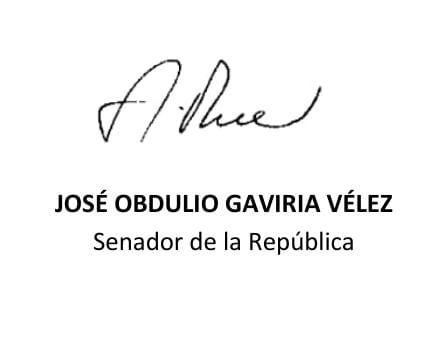 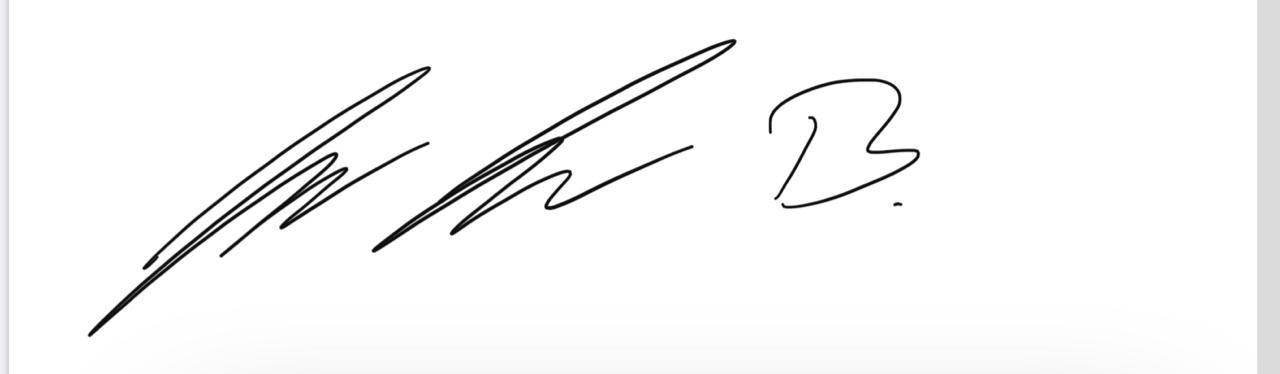 Enrique Cabrales BaqueroRepresentante a la Cámara por Bogotá D.C.DIRECCIONES REGIONALESPUESTOS DE CONTROL MIGRATORIOCENTROS FACILITADORES DE SERVICIOS MIGRATORIOSAEROPUERTO EL DORADO1AMAZONAS31ANDINA5ANTIOQUIA – CHOCÓ62ATLÁNTICO 42CARIBE33EJE CAFETERO23GUAJIRA53NARIÑO61OCCIDENTE22ORIENTE72ORINOQUÍA33SAN ANDRÉS31TOTAL4528PLANTA POR NIVELPLANTA POR NIVELPLANTA POR PROCESOPLANTA POR PROCESONIVELESNo EMPLEONIVELESNo EMPLEO1° DIRECTIVO23APOYO1912° ASESOR6ESTRATÉGICOS1103° PROFESIONAL215EVALUACIÓN Y SEGUIMIENTO154° TÉCNICO1053MISIONAL11325° ASISTENCIAL151Total, general1448Total, general1448EMPLEOAPOYOESTRATÉGICOSEVALUACIÓN Y SEGUIMIENTOMISIONALTotal generalAGENTE DE MIGRACIÓN0001111OFICIAL DE MIGRACIÓN2621938967PROFESIONAL DE MIGRACIÓN1827265112OTROS EMPLEOS1478112115358Total general1911101511321448HISTORICO PLANTA DE PERSONALHISTORICO PLANTA DE PERSONALHISTORICO PLANTA DE PERSONALDEPENDENCIASFUNCIONARIOS ASIGNADOSFUNCIONARIOS ASIGNADOSDEPENDENCIAS20122021DIRECCION REGIONAL AMAZONAS1918DIRECCIÓN REGIONAL ANDINA433118DIRECCION REGIONAL ANTIOQUIA75103DIRECCIÓN REGIONAL CARIBE10873DIRECCIÓN REGIONAL EJE CAFETERO4248DIRECCIÓN REGIONAL GUAJIRA4450DIRECCIÓN REGIONAL NARIÑO5970DIRECCIÓN REGIONAL OCCIDENTE7394DIRECCION REGIONAL ORIENTE55113DIRECCIÓN REGIONAL ORINOQUIA3745DIRECCIÓN REGIONAL SAN ANDRES1412DIRECCIÓN REGIONAL AEROPUERTO ELDORADO0326DIRECCIÓN REGIONAL ATLÁNTICO070OFICINA ASESORA DE PLANEACIÓN2615OFICINA DE COMUNICACIONES1814OFICINA DE CONTROL INTERNO128SECRETARIA GENERAL22OFICINA DE TECNOLOGÍA DE LA INFORMACIÓN3730SUBDIRECCIÓN DEL TALENTO HUMANO3350SUBDIRECCIÓN DE CONTROL DISCIPLINARIO INTERNO107SUBDIRECCION DE VERIFICACION MIGRATORIA1331SUBDIRECCIÓN DE EXTRANJERIA1915DIRECCIÓN GENERAL1811SUBDIRECCIÓN ADMINISTRATIVA Y FINANCIERA5172SUBDIRECCIÓN DE CONTROL MIGRATORIO1938OFICINA ASESORA JURÍDICA1715Total general12341448InvestigaciónTotal Tráfico de Migrantes239Trata de Personas68Tráfico de Niñas, Niños y Adolescentes Por Estafa y Falsedad6Estafa y Falsedad2Falsedad en documento 12Concusión1Total Capturas 328Actividad Económica PrincipalActividad Económica PrincipalCódigo Decreto 1607Clase de RiesgoPrincipalEmpresas dedicadas a actividades ejecutivas de la administración pública en general incluye ministerios, órganos, organismos y dependencias administrativas en los niveles central, regional y local175101ICentros de CostosEmpresas dedicadas a actividades de investigación y seguridad incluye solamente servicios de vigilancia privada4749202IVCentros de CostosEmpresas dedicadas a actividades de la policía y protección civil incluye el cuerpo de bomberos5752401VEMPLEOSPROPORCIÓN EN DIAS AL AÑOOficial de Migración y Agente de Migración140Profesional de Migración, Agente de seguridad y Conductor Mecánico105Profesional Especializado, Profesional Universitario, Técnico Administrativo, Auxiliar Administrativo y Secretario Ejecutivo70VALOR MES PRIMA DE RIESGOVALOR MES RECARGOSVALOR AÑO PRIMA DE RIESGOVALOR ADICIONAL POR RECARGOS/AÑOPRESTACIONES AÑOSEGURIDAD SOCIAL AÑOAUMENTO PPTAL AÑONANA14.105.854.118NA1.175.487.8431.269.526.87116.550.868.832Costo Planta actual94.625.159.555Costo prima de riesgo anual16.550.868.832Total111.176.028.387Enrique Cabrales BaqueroRepresentante a la Cámara por Bogotá D.C.